АДМИНИСТРАЦИЯ ГОРОДСКОГО ОКРУГА ГОРОД РЫБИНСКЯРОСЛАВСКОЙ ОБЛАСТИПОСТАНОВЛЕНИЕот 30 ноября 2020 г. N 2750ОБ УТВЕРЖДЕНИИ МУНИЦИПАЛЬНОЙ ПРОГРАММЫ "ГРАДОСТРОИТЕЛЬНОЕРАЗВИТИЕ ТЕРРИТОРИЙ ГОРОДСКОГО ОКРУГА ГОРОД РЫБИНСКЯРОСЛАВСКОЙ ОБЛАСТИ"В соответствии со статьей 179 Бюджетного кодекса Российской Федерации, Федеральным законом от 06.10.2003 № 131-ФЗ «Об общих принципах организации местного самоуправления в Российской Федерации», решением Муниципального Совета городского округа город Рыбинск от 09.12.2021 № 256 «О бюджете городского округа город Рыбинск Ярославской области на 2022 год и на плановый период 2023 и 2024 годов», постановлением Администрации городского округа город Рыбинск Ярославской области от 08.06.2020 № 1306 «О муниципальных программах», руководствуясь Уставом городского округа город Рыбинск Ярославской области,ПОСТАНОВЛЯЮ:1. Утвердить муниципальную программу "Градостроительное развитие территорий городского округа город Рыбинск Ярославской области" согласно приложению.2. Признать утратившими силу:- постановление Администрации городского округа город Рыбинск от 02.09.2019 N 2295 "Об утверждении муниципальной программы "Развитие градостроительной документации городского округа город Рыбинск";- постановление Администрации городского округа город Рыбинск Ярославской области от 01.06.2020 N 1250 "О внесении изменений в постановление Администрации городского округа город Рыбинск от 02.09.2019 N 2295";- постановление Администрации городского округа город Рыбинск Ярославской области от 28.02.2020 N 503 "Об утверждении ведомственной целевой программы "Поддержание архитектурного облика исторического центра городского округа город Рыбинск".4. Настоящее постановление вступает в силу с 01 января 2021 года и применяется при составлении, рассмотрении и утверждении бюджета городского округа город Рыбинск Ярославской области на 2021 год и плановый период 2022 и 2023 годов, а также на последующие периоды бюджетного планирования.5. Опубликовать настоящее постановление в средствах массовой информации и разместить на официальном сайте Администрации городского округа город Рыбинск.6. Контроль за исполнением данного постановления возложить на первого заместителя Главы Администрации городского округа город Рыбинск.И.о. Главыгородского округагород РыбинскД.С.РУДАКОВПриложение к постановлению Администрациигородского округа город РыбинскЯрославской областиот                          №  Муниципальная программа«Градостроительное развитие территорийгородского округа город РыбинскЯрославской области»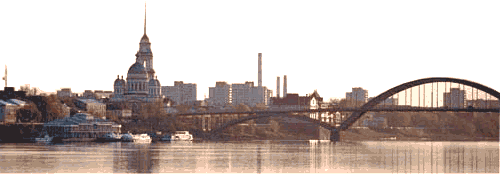 Ярославская областьгород Рыбинск2022СодержаниеI. Муниципальная программа «Градостроительное развитие территорий городского округа город Рыбинск Ярославской области»1.	Паспорт муниципальной программы «Градостроительное развитие территорий городского округа город Рыбинск Ярославской области»	42.	Анализ существующей ситуации и оценка проблемы, решение которой осуществляется путём реализации муниципальной программы	63.	Цели, задачи и ожидаемые результаты  реализации Программы	84.	Социально-экономическое обоснование Программы	95.	Финансирование Программы	106.	Механизм реализации Программы	117.	Индикаторы результативности Программы	12II. Подпрограмма «Обеспечение градостроительной документацией территорий городского округа город Рыбинск Ярославской области»	141.	Паспорт подпрограммы	142.	Анализ существующей ситуации и оценка проблемы,  решение которой осуществляется путём реализации подпрограммы	153.	Цели, задачи и ожидаемые результаты  реализации подпрограммы	194.	Социально-экономическое обоснование и механизм реализации подпрограммы	205.	Финансирование подпрограммы	206. Перечень мероприятий подпрограммы «Обеспечение градостроительной документацией территорий городского округа город Рыбинск Ярославской области»	217. Индикаторы результативности подпрограммы	30III. Подпрограмма «Совершенствование наружной информации на территории исторического центра города Рыбинска»	321.	Паспорт подпрограммы	322.	Анализ существующей ситуации и оценка проблемы, решение которой осуществляется путём реализации подпрограммы	333.	Цели, задачи и ожидаемые результаты  реализации подпрограммы	354.	Социально-экономическое обоснование и механизм реализации подпрограммы	355.	Финансирование подпрограммы	356. Перечень мероприятий подпрограммы «Совершенствование наружной информации на территории исторического центра города Рыбинска»	367. Индикаторы результативности подпрограммы	38Список используемых сокращений	38I. Муниципальная программа «Градостроительное развитие территорий городского округа город Рыбинск Ярославской области»Паспорт муниципальной программы «Градостроительное развитие территорий городского округа город Рыбинск Ярославской области»Анализ существующей ситуации и оценка проблемы, решение которой осуществляется путём реализации муниципальной программыВ соответствии с действующим законодательством строительство объектов жилищного, промышленного и иного строительства, объектов социальной, транспортной и инженерной инфраструктур осуществляется на основе документов территориального планирования, градостроительного зонирования и документации по планировке территорий (проектов планировки и проектов межевания территорий). Подготовка документации по планировке территории осуществляется в целях обеспечения устойчивого развития территорий, выделения элементов планировочной структуры (кварталов, микрорайонов, иных элементов), установления границ земельных участков, на которых расположены объекты капитального строительства, границ земельных участков, предназначенных для строительства и размещения линейных объектов.На основании Генерального плана, Правил землепользования и застройки и утверждённой документации по планировке территории создаются объекты капитального строительства местного и регионального значения (в т.ч. линейные). Возможность реализации тех или иных мероприятий определяется ресурсами, которые можно направить на их решение, что зависит от текущей социально-экономической ситуации и приоритетов в области обеспечения жизнедеятельности города Рыбинска и его перспективного развития. Изменения законодательства в области системы градорегулирования и регулирования отношений в области сохранения, использования, популяризации и государственной охраны объектов культурного наследия; изменения социально-экономической ситуации; новые мероприятия,  включаемые в  муниципальные программы; отсутствие актуальных проектов планировки ряда городских районов; а также  запросы физических и юридических лиц приводят к необходимости разработки новой градостроительной документации или внесению изменений в ранее разработанную.Детальный анализ существующей ситуации и более полная оценка проблемы в области разработки градостроительной документации приведены в подпрограмме «Обеспечение градостроительной документацией территорий городского округа город Рыбинск Ярославской области».Застройка  исторического  центра города сохранила архитектурный облик и историческую среду с чертами купеческого города конца XIII - начала XX века.Центр города отличается высокой общественно-деловой активностью, большой концентрацией учреждений культуры, культовых зданий, предприятий торговли, общественного питания, бытового обслуживания, иных учреждений и предприятий. В центре сосредоточено большинство объектов культурного наследия и объектов туристического показа, по нему проходят основные туристические маршруты. Вывески, режимные таблички различных предприятий и учреждений, иная наружная информация являются важной составляющей в формировании облика исторического центра города и требуют особого к ним отношения.Порядком размещения наружной информации на территории города Рыбинска, утвержденным постановлением Администрации городского округа город Рыбинск от 11.07.2018 № 2043 (далее – Порядок), вся территория города разделена на три зоны информационного контроля.В историческом центре города установлены зона особого информационного контроля (зона 1) и зона строгого информационного контроля (зона 2). Для информационных конструкций в этих зонах Порядком установлены особые требования к размещению, стилистическому, цветовому, композиционно-графическому, объёмно-пространственному и конструктивным решениям, а также к материалам и гарнитуре шрифта. Многие информационные конструкции в городе, в том числе в историческом центре, содержатся в ненадлежащем состоянии и ухудшают эстетическое восприятие и архитектурный облик города.По состоянию на 01.01.2022 по данным Департамента архитектуры и градостроительства Администрации городского округа город Рыбинск Ярославской области (далее – Департамент архитектуры и градостроительства) в зонах особого и строгого информационного контроля находятся более 300 организаций, имеющих информационные конструкции, не соответствующие Порядку и подлежащие демонтажу.Таким образом, в зоне особого и строгого информационного контроля планируется к размещению 300 новых информационных конструкций, соответствующих требованиям Порядка. В целях привлечения организаций к процессу по замене устаревших информационных конструкций на новые, Администрация городского округа город Рыбинск за счет средств бюджета города Рыбинска осуществляет возмещение части затрат организации, связанных с приобретением (изготовлением) новых информационных конструкций.Демонтаж информационных конструкций, несоответствующих требованиям Порядка, осуществляется за счет средств бюджета города Рыбинска, с возможностью дальнейшей компенсации части затрат, понесенных в связи с демонтажом, транспортировкой и хранением информационных конструкций.Детальный анализ существующей ситуации и более полная оценка проблемы с наружной информацией на территории исторического центра города приведены в подпрограмме «Совершенствование наружной информации на территории исторического центра города Рыбинска».Цели, задачи и ожидаемые результаты 
реализации ПрограммыДанная Программа в соответствии с действующими федеральными, региональными и муниципальными нормативными документами определяет приоритетные Цели:Создание условий для устойчивого развития территорий города Рыбинска в рамках реализации принимаемых градостроительных решений в Генеральном плане, Правилах землепользования и застройки, документации по планировке территории, улучшение эстетического восприятия архитектурного облика города, повышение качества и комфорта городской среды.Каждая подпрограмма имеет свои цели, подчиненные целям программы, 
поставлены задачи и определены ожидаемые результаты.Подпрограмма «Обеспечение градостроительной документацией территорий городского округа город Рыбинск Ярославской области».Цель подпрограммы: обеспечение города Рыбинска актуальной градостроительной документацией в целях комплексного и устойчивого развития территорий города, в т.ч.:создание условий для осуществления строительства объектов жилищного, промышленного и иного строительства, объектов социальной, транспортной и инженерной инфраструктур на основе документов территориального планирования, градостроительного зонирования, документации по планировке территории;сохранение объектов культурного наследия.Задачи подпрограммы:создание условий для осуществления архитектурной, градостроительной деятельности, эффективного использования земельных ресурсов.Подпрограмма «Совершенствование наружной информации на территории исторического центра города Рыбинска».Цель подпрограммы: совершенствование наружного оформления застройки исторического центра города Рыбинска.Задачи подпрограммы:приведение в надлежащее состояние информационных конструкций первого и второго типа в зонах особого и строгого информационного контроля.Основные ожидаемые результаты реализации программы:Разработана (актуализирована) и утверждена градостроительная документация для перспективного развития территории города в т.ч.Генеральный план;Правила землепользования и застройки;Проект зон охраны объектов культурного наследия;Проекты планировки и проекты межевания территорий.Включены 8 объектов культурного наследия в единый государственный реестр объектов культурного наследия (памятников истории и культуры) Российской Федерации для возможности проведения работ по сохранению указанных объектов.Приведены в надлежащее состояние 40 информационных конструкций первого типа. Демонтировано 182 информационных конструкций, не соответствующих установленным требованиям.Социально-экономическое обоснование ПрограммыНаличие актуальной градостроительной документации, соответствующей требованиям действующего законодательства, обеспечит возможности комплексного и устойчивого развития территорий с учётом современных социально-экономических условий; потребностей населения в строительстве комфортного жилья и объектов социальной инфраструктуры; совершенствования транспортной и инженерной инфраструктур; сохранения объектов культурного наследия.Стоимость разработки документации по планировке территории определена на основании Справочника базовых цен на проектные работы в строительстве СБЦП 81-2001-01 «Территориальное планирование и планировка территорий» с учетом планируемых объемов работ» с учетом коэффициента инфляционных процессов (письма Минстроя России от 06.05.2020 № 17207-ИФ/09, от 07.05.2020 № 17329-ИФ/09, от 07.05.2020 № 17354-ИФ/09, от 21.05.2020 № 19271-ИФ/09, от 28.05.2020 № 20259-ИФ/09, от 29.06.2020 № 24703-ИФ/09, от 03.07.2020 № 25508-ИФ/09, от 02.11.2020 №  44016-ИФ/09, от 04.05.2021 № 18410-ИФ/09, от 07.02.2022 № 4153-ИФ/09).Стоимость проекта зон охраны памятников истории и культуры определена на основании «Методических рекомендации по определению стоимости научно-проектных работ для реставрации недвижимых памятников истории и культуры» - РНиП 4.05.01-93, утвержденного приказом Минкульта России № 810 от 29.12.93; писем Минкульта России № 01-211/16-14 от 13.10.98, № 107-01-39/10-КЧ от 20.12.2011.Учитывая факт отсутствия раздела по расчётам сметной стоимости проектных и изыскательских работ (в указанном выше справочнике и в иных расчётных документах), Правил землепользования и застройки, расчёт ведется по таблицам и с применениями коэффициентов для проекта изменений в Генеральный план. Сметная стоимость проектных и изыскательских работ исходит из суммы работ по мероприятиям за период с 2021 по 2024 год.При заключении контракта на выполнение проектных работ определение поставщика будет происходить в соответствии с Федеральным законом от 05.04.2013 № 44-ФЗ «О контрактной системе в сфере закупок товаров, работ, услуг для обеспечения государственных и муниципальных нужд» путём проведения аукциона или конкурса.Реализация программных мероприятий по совершенствованию наружной информации будет осуществляться путём проведения конкурсов, аукционов, котировок на основании требований действующего законодательства, предоставлением средств субсидии юридическим лицам, индивидуальным предпринимателям  производителям товаров в соответствии с Порядком предоставления субсидий юридическим лицам (за исключением муниципальных учреждений), индивидуальным предпринимателям городского округа город Рыбинск на возмещение части затрат, связанных с приобретением (изготовлением) информационных конструкций, утвержденным постановлением Администрации городского округа город Рыбинск от 21.03.2019 № 758 «Об утверждении Порядка предоставления субсидий» (в редакции от 15.02.2021 № 360).Финансирование ПрограммыОбъем финансового обеспечения программы составляет 10,649 млн. руб., в том числе: 3,324 млн. руб. в 2021 году, 3,585 млн. руб. в 2022 году, 1,870 млн. руб. в 2023 году и 1,870 в 2024 году.Финансирование мероприятий программы осуществляется в соответствии с заключенными муниципальными контрактами и обеспечивается за счет средств, предусмотренных в бюджете города Рыбинска.Механизм реализации ПрограммыДепартамент архитектуры и градостроительства, как разработчик программы реализует следующие мероприятия по выполнению программы:обеспечивает разработку проектов изменений в документацию территориального планирования, градостроительного зонирования;организует работу по разработке Генерального плана;обеспечивает разработку документации по планировке территории; организует разработку проекта зон охраны объектов культурного наследия;осуществляет организацию публичных слушаний, общественных обсуждений по проектам изменений в документацию территориального планирования, градостроительного зонирования и документации по планировке территории; осуществляет координацию мероприятий по приведению информационных конструкций в надлежащее состояние;осуществляет расходование финансовых средств, направленных на реализацию программы;осуществляет контроль за реализацией программы.Реализация программы осуществляется Департаментом архитектуры и градостроительства на основании муниципальных контрактов, заключаемых в соответствии с Федеральным законом от 05.04.2013 №44-ФЗ «О контрактной системе в сфере закупок товаров, работ, услуг для обеспечения государственных и муниципальных нужд».Оценка эффективности реализации программы проводится ежегодно в соответствии с Методикой оценки эффективности и результативности реализации муниципальных программ городского округа город Рыбинск Ярославской области, утверждённой постановлением Администрации городского округа город Рыбинск Ярославской области от 08.06.2020 № 1306 «О муниципальных программах».Индикаторы результативности ПрограммыII. Подпрограмма «Обеспечение градостроительной документацией
территорий городского округа город Рыбинск Ярославской области»Паспорт подпрограммыАнализ существующей ситуации и оценка проблемы, 
решение которой осуществляется путём реализации подпрограммыВ соответствии с действующим законодательством строительство объектов жилищного, промышленного и иного строительства, объектов социальной, транспортной и инженерной инфраструктур осуществляется на основе документов территориального планирования, градостроительного зонирования и документации по планировке территорий (проектов планировки и проектов межевания территорий). Подготовка документации по планировке территории осуществляется в целях обеспечения устойчивого развития территорий, выделения элементов планировочной структуры (кварталов, микрорайонов, иных элементов), установления границ земельных участков, на которых расположены объекты капитального строительства, границ земельных участков, предназначенных для строительства и размещения линейных объектов.На основании Генерального плана, Правил землепользования и застройки и утверждённой документации по планировке территории создаются объекты капитального строительства местного и регионального значения (в т.ч. линейные). Возможность реализации тех или иных мероприятий определяется ресурсами, которые можно направить на их решение, что зависит от текущей социально-экономической ситуации и приоритетов в области обеспечения жизнедеятельности города Рыбинска и его перспективного развития. Генеральный план является документом территориального планирования, определяющим планирование развития территорий, в т.ч. для установления функциональных зон, определения планируемого размещения объектов федерального значения, объектов регионального значения, объектов местного значения. Реализация Генерального плана в соответствии с частью 5 статьи 26 Градостроительного кодекса Российской Федерации осуществляется путём выполнения мероприятий,  которые предусмотрены программой, утверждённой постановлением Администрации городского округа город Рыбинск и реализуемыми за счёт средств бюджета города Рыбинска, нормативными правовыми актами Администрации городского округа город Рыбинск, программами комплексного развития систем коммунальной, транспортной, социальной инфраструктуры города Рыбинска, инвестиционными программами организаций коммунального комплекса.Генеральные планы утверждаются на срок не менее чем двадцать лет, срок реализации Генерального плана, утверждённого решением Муниципального Совета городского округа город Рыбинск от 02.04.2009 № 320 - до 2030 года. В период действия Генерального плана приоритетность и способы решения задач муниципального образования должны корректироваться в зависимости от существующей ситуации.В случае если программы, реализуемые за счёт средств бюджетов разных уровней, инвестиционные программы организаций коммунального комплекса принимаются после утверждения Генерального плана и предусматривают создание объектов местного и регионального значения, подлежащих отображению в Генеральном плане, но не предусмотренных последним, в Генеральный план в пятимесячный срок с даты утверждения таких программ вносятся соответствующие изменения (часть 7 статьи 26 Градостроительного кодекса Российской Федерации).Правила землепользования и застройки являются документом градостроительного зонирования, в котором устанавливаются территориальные зоны, градостроительные регламенты, порядок применения такого документа и порядок внесения в него изменений.Подготовка проекта правил землепользования и застройки осуществляется с учётом положений о территориальном планировании, содержащихся в Генеральном плане.В соответствии со статьями 24, 33, 45 Градостроительного кодекса Российской Федерации возможно внесение изменений в Генеральный план,  Правила землепользования и застройки, документацию по планировке территории, в т.ч. на основании предложений физических и юридических лиц.Необходимость внесения изменений в Генеральный план и Правила землепользования и застройки возникает ежегодно, что связано, в т.ч., и с изменениями в законодательстве Российской Федерации. Проект зон охраны объектов культурного наследия города Рыбинска является основным нормативным документом, регулирующим отношения в области сохранения, использования и охраны объектов историко-культурного наследия. В целях обеспечения сохранности объекта культурного наследия в его исторической среде на сопряженной с ним территории устанавливаются зоны охраны объекта культурного наследия.Проект зон охраны объектов культурного наследия представляет собой документацию, содержащую описание границ проектируемых зон и границ территорий объектов культурного наследия, расположенных в указанных зонах, проекты режимов использования земель и требований к градостроительным регламентам в границах данных зон.За истёкший со времени утверждения проекта зон охраны объектов культурного наследия период произошло коренное изменение законодательства в области системы градорегулирования и регулирования отношений в области сохранения, использования, популяризации и государственной охраны объектов культурного наследия.Действующий проект зон охраны объектов культурного наследия не соответствует современному законодательству; отсутствуют требования к градостроительным регламентам в границах зон охраны; претерпели изменения списки объектов культурного наследия в связи с физической утратой ряда объектов, изменением категории охраны, выявлением новых объектов. Отсутствуют установленные зоны охраны ряда объектов культурного наследия, расположенных за пределами исторического центра города Рыбинска.Изменение зон охраны объектов культурного наследия, в т.ч. их границ, режимов использования земель и градостроительных регламентов в границах данных зон, осуществляется путём разработки нового проекта зон охраны объектов культурного наследия.Необходима разработка проекта зон охраны объектов культурного наследия, соответствующего Федеральному закону от 25.06.2002 № 73-ФЗ «Об объектах культурного наследия (памятниках истории и культуры) народов Российской Федерации», Положению о зонах охраны объектов культурного наследия (памятников истории и культуры) народов Российской Федерации, утверждённому постановлением Правительства Российской Федерации от 12.09.2015 № 972, а также с учётом актуального списка объектов культурного наследия.В подпрограмму включены мероприятия по проведению государственной историко-культурной экспертизы в целях установления категории историко-культурного значения, предметов охраны и территорий, находящихся в муниципальной собственности, выявленных объектов культурного наследия.Кроме того, для возможности проведения работ на землях, находящихся в государственной или муниципальной собственности в границах городского округа город Рыбинск, в отношении которых у органов охраны объектов культурного наследия имеются основания предполагать наличие объектов археологического наследия либо объектов, обладающих признаками объекта археологического наследия, в подпрограмму включены мероприятия по проведению государственной историко-культурной экспертизы путем археологической разведки.Подпрограммой предусматривается разработка документации по планировке территорий для формирования земельных участков в целях многоквартирного жилищного, промышленного и иного строительства.Районы существующей жилой и общественной многоэтажной застройки застраивались по проектам детальной планировки районов, разработанным на основании Генерального плана, утверждённого решением Ярославского облисполкома от 07.08.1979 № 486. Проекты ряда районов не были полностью реализованы и остаются действующими до настоящего времени. Действующие проекты детальной планировки некоторых районов потеряли свою актуальность.В соответствии с Федеральным законом от 23.06.2014 № 171-ФЗ «О внесении изменений в Земельный кодекс Российской Федерации и отдельные законодательные акты Российской Федерации» образование земельных участков в границах элемента планировочной структуры, застроенного многоквартирными домами, осуществляется исключительно в соответствии с утверждённым проектом межевания территории. Отсутствие проектов межевания на территории города делает невозможным формирование и реализацию земельных участков, и, соответственно, дальнейшее освоение свободных территорий города капитальным строительством. Необходима разработка проектов планировки и проектов межевания территории города для возможности строительства многоквартирных жилых домов в районах Прибрежный, поселок Переборы, Зачерёмушный и Мариевка.Между Правительством Ярославской области и Администрацией городского округа город Рыбинск 07.09.2018 заключено Соглашение по ежегодным целевым показателям жилищного строительства в 2019-2024 годах на территории города Рыбинска, действующее до 31 декабря 2024 года.Стороны договорились о необходимости достижения следующего целевого показателя по годовому объему ввода жилья на территории города Рыбинска:в 2019  году – 33,72 тыс.кв.м общей площади жилья;в 2020  году – 32,0  тыс.кв.м общей площади жилья;в 2021  году – 32,3  тыс.кв.м общей площади жилья;в 2022  году – 46,0  тыс.кв.м общей площади жилья;в 2023  году – 47,0  тыс.кв.м общей площади жилья;в 2024  году – 49,0  тыс.кв.м общей площади жилья.Территории перспективного индивидуального жилищного строительства определены Генеральным планом в районах Прибрежный, Заволжье-1, Заволжье-2, посёлок Переборы, посёлок Копаево, поселок Балобаново. До утверждения в 2009 году нового Генерального плана все эти территории, за исключением районов Заволжье-1 и Заволжье-2, предназначались для жилой и общественной многоэтажной застройки; ранее разработанной градостроительной документацией индивидуальная жилая застройка на этих территориях не предусматривалась. После 2009 года началась планомерная работа по разработке проектов планировки и проектов межевания территорий для индивидуального жилищного строительства. Настоящей подпрограммой предусматривается разработка проектов планировки и проектов межевания территорий для индивидуального жилищного строительства в районах Прибрежный, посёлок Переборы; разработка проектов планировки территории Заволжье-1 и Заволжье-2.Для ликвидации отрицательных факторов природных условий и в целях повышения общего благоустройства территории Генеральным планом предусмотрен комплекс мероприятий по инженерной защите и подготовке территории, включая строительство берегоукрепительных сооружений по берегам р. Волги.В целях реализации положений Генерального плана и мероприятий муниципальной программы «Развитие водохозяйственного комплекса городского округа город Рыбинск», утвержденной постановлением Администрации городского округа город Рыбинск Ярославской области от 17.12.2020 № 2967, настоящей подпрограммой предусмотрена разработка проектов планировки и проектов межевания территории для проектирования и строительства берегоукрепления участка левого берега р. Волги, реконструкции защитной дамбы в районе посёлок Переборы.Для осуществления капитального ремонта моста через р. Волгу предусмотрено выполнение проекта планировки и проекта межевания территории линейного объекта автомобильного моста через р. Волгу в 2021 г. В целях совершенствования инженерной инфраструктуры предусмотрено выполнение проекта планировки и проекта межевания территории для проектирования и строительства сетей хозяйственно-бытовой канализации от мкр-на Волжский до ГОСК мкр-на Копаево в городе Рыбинске в 2022 г.Федеральным законом от 23.06.2014 № 171-ФЗ «О внесении изменений в Земельный кодекс Российской Федерации и отдельные законодательные акты Российской Федерации» изменён порядок образования земельных участков из земель или земельных участков, находящихся в государственной или муниципальной собственности.Данным правовым актом включено положение о том, что образование земельных участков для размещения линейных объектов федерального, регионального или местного значения осуществляется исключительно в соответствии с утверждённым проектом межевания территории. Разработка градостроительной документации и изменений в неё осуществляется посредством актуального и безопасного программного обеспечения.Для разработки документации без привлечения бюджетных ассигнований необходима установка, настройка, обслуживание и обновление соответствующего программного обеспечения, а также обеспечение информационной безопасности.Цели, задачи и ожидаемые результаты 
реализации подпрограммыЦели подпрограммы – обеспечение города Рыбинска актуальной градостроительной документацией в целях комплексного и устойчивого развития территорий города, в т.ч.:создание условий для осуществления строительства объектов жилищного, промышленного и иного строительства, объектов социальной, транспортной и инженерной инфраструктур на основе документов территориального планирования, градостроительного зонирования, документации по планировке территории;сохранение объектов культурного наследия.Для достижения поставленных целей подпрограммой предусматривается решение следующих задач:создание условий для осуществления архитектурной, градостроительной деятельности, эффективного использования земельных ресурсов.Основные ожидаемые результаты реализации подпрограммы:Разработана (актуализирована) и утверждена градостроительная документация для перспективного развития территории города в т.ч.Генеральный план;Правила землепользования и застройки;Проект зон охраны объектов культурного наследия;Проекты планировки и проекты межевания территорий.Включены 8 объектов культурного наследия в единый государственный реестр объектов культурного наследия (памятников истории и культуры) Российской Федерации для возможности проведения работ по сохранению указанных объектов.Социально-экономическое обоснование и механизм реализации подпрограммыСоциально-экономическое обоснование и механизм реализации подпрограммы представлены в целом по всей муниципальной программе.Финансирование подпрограммы6. Перечень мероприятий подпрограммы «Обеспечение градостроительной документацией
территорий городского округа город Рыбинск Ярославской области»*  Кредиторская задолженность прошлого периода7. Индикаторы результативности подпрограммыIII. Подпрограмма «Совершенствование наружной информации на территории исторического центра города Рыбинска»Паспорт подпрограммы Анализ существующей ситуации и оценка проблемы, решение которой осуществляется путём реализации подпрограммыГород Рыбинск – один из немногих городов России, где, несмотря на губительное воздействие времени и человека, сохранились не просто отдельные памятники, а довольно крупный исторический центр, передающий неповторимое обаяние старинного купеческого города.Застройка исторического центра – это музей архитектуры конца XVIII – начала ХХ в.в. в природно-культурном пространстве, представляющий практически целостный архитектурный ансамбль, во многом сохранивший специфику городской среды XIX века, в которой каждое здание, имея свой неповторимый облик и свою историю, является органичным элементом целостной исторической застройки. Вывески, режимные таблички различных предприятий и учреждений, иная наружная информация являются важной составляющей в формировании облика исторического центра города и требуют особого к ним отношения.Территория города разделена на три зоны информационного контроля  в соответствии с Порядком. В историческом центре города установлены зона особого информационного контроля (зона 1) и зона строгого информационного контроля (зона 2). Для информационных конструкций в этих зонах Порядком установлены особые требования к размещению, стилистическому, цветовому, композиционно-графическому, объёмно-пространственному и конструктивным решениям, а также к материалам и гарнитуре шрифта.К зоне особого информационного контроля (зона 1) в соответствии с Порядком относятся следующие площади, переулки и улицы:фасады зданий, формирующие пространство Вокзальной, Красной, Советской, Соборной площадей;Вознесенский переулок;Преображенский переулок;Бульварная ул.;Волжская наб. (в границах от ул. Ломоносова до Соборной площади);Крестовая ул. (в границах от пл. Соборной до ул. Ломоносова);ул. Ломоносова (в границах от ул. Волжская набережная до ул. Чкалова);Стоялая ул.К зоне строгого информационного контроля (зона 2) в соответствии Порядком относятся следующие переулки и улицы:ул. Гоголя (в границах от Волжской наб. до ул. Чкалова);Румянцевская ул. (в границах от Волжской наб.  до ул. Чкалова);ул. Бородулина (в границах от Волжской наб. до ул. Чкалова);ул. Пушкина (в границах от Волжской наб. до ул. Чкалова);ул. Луначарского (в границах от Волжской наб. до ул. Чкалова);Волжская наб. (в границах от ул. Ломоносова до ул. Луначарского);Крестовая ул. (в границах от ул. Ломоносова до ул. Луначарского);ул. Чкалова;Нобелевский бульвар;Фроловская ул.;Волжская наб. (в границах от Соборной пл. до Введенской ул.);Большая Казанская ул.;Средняя Казанская ул.; Малая Казанская ул.;Гаванская ул.;Введенская ул.Многие информационные конструкции в городе, в том числе в историческом центре, не соответствуют требованиям Порядка и ухудшают эстетическое восприятие и архитектурный облик города Рыбинска.По состоянию на 01.01.2022 по данным Департамента архитектуры и градостроительства в зонах особого и строгого информационного контроля находятся более 300 организаций, имеющих информационные конструкции, не соответствующие Порядку и подлежащие демонтажу.Таким образом, в зоне особого и строгого информационного контроля планируется к размещению 300 новых информационных конструкций, соответствующих требованиям Порядка. Первым опытом создания единого архитектурно-стилевого пространства в городе Рыбинске стала Красная площадь. Во время её реконструкции информационные вывески были выполнены с использованием шрифтов и лексики дореволюционного периода. Конструкции гармонично вписались в общий вид площади, не утратив при этом своего прямого назначения.Выполнение вывесок в единой стилистике с использованием дореволюционной орфографии обеспечило их органичное включение в историческую среду.В настоящее время эта практика планомерно реализуется и на других улицах.Планируется данный опыт распространить на весь исторический центр.Цели, задачи и ожидаемые результаты 
реализации подпрограммыЦели подпрограммы  совершенствование наружного оформления застройки исторического центра города Рыбинска.Для достижения поставленных целей подпрограммой предусматривается решение следующей задачи:приведение в надлежащее состояние информационных конструкций первого и второго типа в зонах особого и строгого информационного контроля.Основные ожидаемые результаты реализации подпрограммы:Приведены в надлежащее состояние 40 информационных конструкций первого типа.Демонтировано 182 информационных конструкции, не соответствующих установленным требованиям.Социально-экономическое обоснование и механизм реализации подпрограммыСоциально-экономическое обоснование и механизм реализации подпрограммы представлены в целом по всей муниципальной программе.Финансирование подпрограммы6. Перечень мероприятий подпрограммы «Совершенствование наружной информации на территории исторического центра города Рыбинска»7. Индикаторы результативности подпрограммыСписок используемых сокращенийДАГ – Департамент архитектуры и градостроительства Администрации городского округа город Рыбинск;ОКН – объекты культурного наследия;ГОСК – городские очистные сооружения канализацииГБ – городской бюджет;ОБ – областной бюджет;ФБ – федеральный бюджет.И.о. директора Департамента архитектуры и градостроительства						     					   Л.М. ШакироваСписок изменяющих документов(в ред. Постановлений Администрации городского округа г. Рыбинскот 12.05.2021 N 1126, от 05.10.2021 N 2490, от 29.04.2022  N 2152)Наименование программы «Градостроительное развитие территорий городского округа город Рыбинск Ярославкой области» Срок реализации программы2021 – 2024 годыОснования для разработки программыГрадостроительный кодекс Российской Федерации;Земельный кодекс Российской Федерации;Закон Ярославской области от 11.10.2006 № 66-з «О градостроительной деятельности на территории Ярославской области» (в ред. Закона от 27.12.2021 № 104-з);Устав городского округа город Рыбинск Ярославской области, принятый решением Муниципального Совета городского округа город Рыбинск от 19.12.2019 № 98;решение Муниципального Совета городского округа город Рыбинск от 28.03.2019 №	 47 «О Стратегии социально- экономического развития городского округа город Рыбинск на 2018-2030 годы»;постановление Администрации городского округа город Рыбинск Ярославской области от 08.06.2020 № 1306 «О муниципальных программах»;решение Муниципального Совета городского округа город Рыбинск от 31.05.2018 № 322 «О правилах благоустройства территории городского округа город Рыбинск Ярославской области» (в редакции решения от 29.07.2021 № 217);постановление Администрации городского округа город Рыбинск от 11.07.2018 № 2043 «Об утверждении порядка размещения наружной информации на территории городского округа город Рыбинск» (в редакции постановления от 30.04.2019 № 1172);Постановление Администрации городского округа город Рыбинск Ярославской области от 21.01.2021 № 139 «Об утверждении плана мероприятий».Заказчик программыАдминистрация городского округа город Рыбинск Ярославской областиОтветственный исполнитель – руководитель программыДиректор Департамента архитектуры и градостроительства Администрации городского округа город Рыбинск Ярославской областиКуратор программы Заместитель Главы Администрации по архитектуре и градостроительствуПеречень подпрограмм муниципальной программы«Обеспечение градостроительной документацией территорий городского округа город Рыбинск Ярославской области».«Совершенствование наружной информации на территории исторического центра города Рыбинска».Цели программыСоздание условий для устойчивого развития территорий городского округа город Рыбинск Ярославской области (далее – территория города) в рамках реализации принимаемых градостроительных решений в Генеральном плане, Правилах землепользования и застройки, документации по планировке территории, улучшение эстетического восприятия архитектурного облика города, повышение качества и комфорта городской среды.Цель муниципальной программы конкретизируется целями подпрограмм:Подпрограмма «Обеспечение градостроительной документацией территорий городского округа город Рыбинск Ярославской области».Цель подпрограммы: обеспечение городского округа город Рыбинск Ярославской области (далее – город Рыбинск, город) актуальной градостроительной документацией в целях комплексного и устойчивого развития территорий города, в т.ч.:создание условий для осуществления строительства объектов жилищного, промышленного и иного строительства, объектов социальной, транспортной и инженерной инфраструктур на основе документов территориального планирования, градостроительного зонирования, документации по планировке территории;сохранение объектов культурного наследия.Подпрограмма «Совершенствование наружной информации на территории исторического центра города Рыбинска».Цель подпрограммы: совершенствование наружного оформления застройки исторического центра города Рыбинска.Задачи программы Задачи муниципальной программы определяются задачами подпрограмм:Подпрограмма «Обеспечение градостроительной документацией территорий городского округа город Рыбинск Ярославской области».Задачи подпрограммы:создание условий для осуществления архитектурной, градостроительной деятельности, эффективного использования земельных ресурсов.Подпрограмма «Совершенствование наружной информации на территории исторического центра города Рыбинска».Задачи подпрограммы:приведение в надлежащее состояние информационных конструкций первого и второго типа в зонах особого и строгого информационного контроля.Объёмы и источники финансирования программы Общий объём финансирования (выделено/финансовая потребность) – 10,649/30,667 млн. руб., в том числесредства городского бюджета:Основные ожидаемые результаты реализации программыРазработана (актуализирована) и утверждена градостроительная документация для перспективного развития территорий города в количестве не менее 4 ед. в год.Включены 8 объектов культурного наследия в единый государственный реестр объектов культурного наследия (памятников истории и культуры) Российской Федерации для возможности проведения работ по сохранению указанных объектов. Приведены в надлежащее состояние 40 информационных конструкций первого типа. Демонтировано 182 информационных конструкции, не соответствующих установленным требованиям.Наименование подпрограммОбъемы финансирования программы (млн. руб.)Объемы финансирования программы (млн. руб.)Объемы финансирования программы (млн. руб.)Объемы финансирования программы (млн. руб.)Объемы финансирования программы (млн. руб.)Объемы финансирования программы (млн. руб.)Объемы финансирования программы (млн. руб.)Объемы финансирования программы (млн. руб.)Объемы финансирования программы (млн. руб.)Наименование подпрограммИсточн. финанс.20212021202220222023202320242024Наименование подпрограммИсточн. финанс.выдел.потр.выдел.потр.выдел.потр.выдел.потр.1. Подпрограмма «Обеспечение градостроительной документацией территорий городского округа город Рыбинск Ярославской области».ГБ3,0303,0303,0853,0851,37011,3391,37011,0192.  Подпрограмма «Совершенствование наружной информации на территории исторического центра города Рыбинска».ГБ0,2940,2940,5000,5000,5000,7000,5000,700Итого, бюджет города:ГБ3,3243,3243,5853,5851,87012,0391,87011,719Всего предусмотрено в бюджете/ потребность в финансировании на 2021-2024 годы, млн. руб.10,649/30,66710,649/30,66710,649/30,66710,649/30,66710,649/30,66710,649/30,66710,649/30,66710,649/30,66710,649/30,667Наименование задач Наименование индикаторовПоказателиПоказателиПоказателиПоказателиПоказателиПоказателиПоказателиНаименование задач Наименование индикаторовБазовое значение 2020 г.Плановое значениеПлановое значениеПлановое значениеПлановое значениеПлановое значениеПлановое значениеНаименование задач Наименование индикаторовБазовое значение 2020 г.2021 г.2022 г.2022 г.2023 г2023 г2024 г.1. Подпрограмма «Обеспечение градостроительной документацией территорий городского округа город Рыбинск Ярославской области»1. Подпрограмма «Обеспечение градостроительной документацией территорий городского округа город Рыбинск Ярославской области»1. Подпрограмма «Обеспечение градостроительной документацией территорий городского округа город Рыбинск Ярославской области»1. Подпрограмма «Обеспечение градостроительной документацией территорий городского округа город Рыбинск Ярославской области»1. Подпрограмма «Обеспечение градостроительной документацией территорий городского округа город Рыбинск Ярославской области»1. Подпрограмма «Обеспечение градостроительной документацией территорий городского округа город Рыбинск Ярославской области»1. Подпрограмма «Обеспечение градостроительной документацией территорий городского округа город Рыбинск Ярославской области»1. Подпрограмма «Обеспечение градостроительной документацией территорий городского округа город Рыбинск Ярославской области»1. Подпрограмма «Обеспечение градостроительной документацией территорий городского округа город Рыбинск Ярославской области»Создание условий для осуществления архитектурной, градостроительной деятельности, эффективного использования земельных ресурсовРазработка проекта изменений в Генеральный план (нормативные правовые акты об утверждении) (шт.)11111--Создание условий для осуществления архитектурной, градостроительной деятельности, эффективного использования земельных ресурсовРазработка Генерального плана (нормативные правовые акты об утверждении) (шт.)-----11Создание условий для осуществления архитектурной, градостроительной деятельности, эффективного использования земельных ресурсовРазработка проекта изменений в Правила землепользования и застройки (нормативные правовые акты об утверждении) (шт.)1111111Создание условий для осуществления архитектурной, градостроительной деятельности, эффективного использования земельных ресурсовРазработка проекта зон охраны объектов культурного наследия (нормативные правовые акты об утверждении) (шт.)--111--Создание условий для осуществления архитектурной, градостроительной деятельности, эффективного использования земельных ресурсовПроведение государственной историко-культурной экспертизы (нормативные правовые акты о включении выявленных ОКН в единый государственный реестр ОКН; о наличии/отсутствии на территориях объектов археологического наследия) (шт.)-1266--Создание условий для осуществления архитектурной, градостроительной деятельности, эффективного использования земельных ресурсовРазработка проекта планировки и проектов межевания территорий для формирования земельных участков в целях многоквартирного жилищного, промышленного и иного строительства (нормативные правовые акты об утверждении) (шт.)2212244Создание условий для осуществления архитектурной, градостроительной деятельности, эффективного использования земельных ресурсовРазработка документации по планировке территорий в районах индивидуальной жилой застройки (нормативные правовые акты об утверждении) (шт.)43-2222Создание условий для осуществления архитектурной, градостроительной деятельности, эффективного использования земельных ресурсовРазработка документации по планировке территорий, предназначенных для размещения сооружений инженерной защиты, объектов транспортной и инженерной инфраструктур (нормативные правовые акты об утверждении) (шт.)522--11Создание условий для осуществления архитектурной, градостроительной деятельности, эффективного использования земельных ресурсовПрограммно-техническое обеспечение, обеспечение информационной безопасности, необходимые для разработки документации по планировке территории (шт.)--5232323232. «Совершенствование наружной информации на территории исторического центра города Рыбинска»2. «Совершенствование наружной информации на территории исторического центра города Рыбинска»2. «Совершенствование наружной информации на территории исторического центра города Рыбинска»2. «Совершенствование наружной информации на территории исторического центра города Рыбинска»2. «Совершенствование наружной информации на территории исторического центра города Рыбинска»2. «Совершенствование наружной информации на территории исторического центра города Рыбинска»2. «Совершенствование наружной информации на территории исторического центра города Рыбинска»2. «Совершенствование наружной информации на территории исторического центра города Рыбинска»2. «Совершенствование наружной информации на территории исторического центра города Рыбинска»Приведение в надлежащее состояние информационных конструкций первого и второго типа в зонах особого и строгого информационного контроляКоличество информационных конструкций первого и второго типа в зоне особого и строгого информационного контроля (зона 1, зона 2), приведенных в надлежащее состояние (шт.)10101010101010Приведение в надлежащее состояние информационных конструкций первого и второго типа в зонах особого и строгого информационного контроляКоличество информационных конструкций первого и второго типа в зоне особого и строгого информационного контроля (зона 1, зона 2), не соответствующих установленным требованиям (подлежащим демонтажу) (шт.)25263636606060 Наименование подпрограммы «Обеспечение градостроительной документацией территорий городского округа город Рыбинск Ярославской области».Срок реализации подпрограммы2021 – 2024 годыОснования для разработки подпрограммыГрадостроительный кодекс Российской Федерации;Земельный кодекс Российской Федерации;Закон Ярославской области от 11.10.2006 № 66-з «О градостроительной деятельности на территории Ярославской области» (в ред. Закона от 27.12.2021 № 104-з);Устав городского округа город Рыбинск Ярославской области, принятый решением Муниципального Совета городского округа город Рыбинск от 19.12.2019 № 98;решение Муниципального Совета городского округа город Рыбинск от 28.03.2019 №	 47 «О Стратегии социально- экономического развития городского округа город Рыбинск на 2018-2030 годы»;постановление Администрации городского округа город Рыбинск Ярославской области от 08.06.2020 № 1306 «О муниципальных программах».Заказчик подпрограммыАдминистрация городского округа город Рыбинск Ярославской областиОтветственный исполнитель – руководитель подпрограммыДиректор Департамента архитектуры и градостроительства Администрации городского округа город Рыбинск Ярославской области Куратор подпрограммы Заместитель Главы Администрации по архитектуре и градостроительствуЦели подпрограммыОбеспечение города Рыбинска актуальной градостроительной документацией в целях комплексного и устойчивого развития территорий города, в т.ч.:создание условий для осуществления строительства объектов жилищного, промышленного и иного строительства, объектов социальной, транспортной и инженерной инфраструктур на основе документов территориального планирования, градостроительного зонирования, документации по планировке территории;сохранение объектов культурного наследия.Задачи подпрограммы Для достижения поставленных целей подпрограммой предусматривается решение следующих задач:создание условий для осуществления архитектурной, градостроительной деятельности, эффективного использования земельных ресурсов.Объёмы и источники финансирования подпрограммы Общий объём финансирования (выделено/финансовая потребность) – 8,855/28,473 млн. руб., в том числесредства городского бюджета:Основные ожидаемые результаты реализации подпрограммыРазработана (актуализирована) и утверждена градостроительная документация для перспективного развития территорий города в количестве не менее 4 ед. в год.Включены 8 объектов культурного наследия в единый государственный реестр объектов культурного наследия (памятников истории и культуры) Российской Федерации для возможности проведения работ по сохранению указанных объектов.Наименование задач программыОбъемы финансирования программы (млн. руб.)Объемы финансирования программы (млн. руб.)Объемы финансирования программы (млн. руб.)Объемы финансирования программы (млн. руб.)Объемы финансирования программы (млн. руб.)Объемы финансирования программы (млн. руб.)Объемы финансирования программы (млн. руб.)Объемы финансирования программы (млн. руб.)Объемы финансирования программы (млн. руб.)Объемы финансирования программы (млн. руб.)Объемы финансирования программы (млн. руб.)Наименование задач программыИсточн. финанс.2021202120222022202220232023202420242024Наименование задач программыИсточн. финанс.выдел.потр.выдел.потр.потр.выдел.потр.выдел.выдел.потр.Создание условий для осуществления архитектурной, градостроительной деятельности, эффективного использования земельных ресурсовГБ3,0303,0303,0853,0851,3701,37011,3391,37011,01911,019Итого, бюджет города:ГБ3,0303,0303,0853,0851,3701,37011,3391,37011,01911,019Всего предусмотрено в бюджете/ потребность в финансировании на 2021-2024 годы, млн. руб.8,855/28,4738,855/28,4738,855/28,4738,855/28,4738,855/28,4738,855/28,4738,855/28,4738,855/28,4738,855/28,4738,855/28,4738,855/28,473Наименование мероприятия(объекта)Количест. хар-ка, срокиСметная стои-мость(млн. руб.)Объем финансирования по годам (млн. руб.)Объем финансирования по годам (млн. руб.)Объем финансирования по годам (млн. руб.)Объем финансирования по годам (млн. руб.)Объем финансирования по годам (млн. руб.)Объем финансирования по годам (млн. руб.)Объем финансирования по годам (млн. руб.)Объем финансирования по годам (млн. руб.)Объем финансирования по годам (млн. руб.)Объем финансирования по годам (млн. руб.)Ожидаемый результатОтветственныйисполнительНаименование мероприятия(объекта)Количест. хар-ка, срокиСметная стои-мость(млн. руб.)Источник финанс.202120212022202220232023202320242024Ожидаемый результатОтветственныйисполнительНаименование мероприятия(объекта)Количест. хар-ка, срокиСметная стои-мость(млн. руб.)Источник финанс.Выде-леноПотреб-ностьВыде-леноПотреб-ностьВыде-леноВыде-леноПотреб-ностьВыде-леноПотреб-ностьОжидаемый результатОтветственныйисполнительЗадача. Создание условий для осуществления архитектурной, градостроительной деятельности, эффективного использования земельных ресурсовЗадача. Создание условий для осуществления архитектурной, градостроительной деятельности, эффективного использования земельных ресурсовЗадача. Создание условий для осуществления архитектурной, градостроительной деятельности, эффективного использования земельных ресурсовЗадача. Создание условий для осуществления архитектурной, градостроительной деятельности, эффективного использования земельных ресурсовЗадача. Создание условий для осуществления архитектурной, градостроительной деятельности, эффективного использования земельных ресурсовЗадача. Создание условий для осуществления архитектурной, градостроительной деятельности, эффективного использования земельных ресурсовЗадача. Создание условий для осуществления архитектурной, градостроительной деятельности, эффективного использования земельных ресурсовЗадача. Создание условий для осуществления архитектурной, градостроительной деятельности, эффективного использования земельных ресурсовЗадача. Создание условий для осуществления архитектурной, градостроительной деятельности, эффективного использования земельных ресурсовЗадача. Создание условий для осуществления архитектурной, градостроительной деятельности, эффективного использования земельных ресурсовЗадача. Создание условий для осуществления архитектурной, градостроительной деятельности, эффективного использования земельных ресурсовЗадача. Создание условий для осуществления архитектурной, градостроительной деятельности, эффективного использования земельных ресурсовЗадача. Создание условий для осуществления архитектурной, градостроительной деятельности, эффективного использования земельных ресурсовЗадача. Создание условий для осуществления архитектурной, градостроительной деятельности, эффективного использования земельных ресурсовЗадача. Создание условий для осуществления архитектурной, градостроительной деятельности, эффективного использования земельных ресурсовРазработка проекта изменений в Генеральный план 2021 – 1 проект, 2022 – 1 проект,2023 – 1 проект0,000ГБНаличие актуального Генерального плана, соответствующего действующему законодательствуДАГРазработка проекта изменений в Генеральный план 2021 – 1 проект, 2022 – 1 проект,2023 – 1 проект0,000ОБНаличие актуального Генерального плана, соответствующего действующему законодательствуДАГРазработка проекта изменений в Генеральный план 2021 – 1 проект, 2022 – 1 проект,2023 – 1 проект0,000ФБНаличие актуального Генерального плана, соответствующего действующему законодательствуДАГРазработка проекта изменений в Генеральный план 2021 – 1 проект, 2022 – 1 проект,2023 – 1 проект0,000Др. ср-ваНаличие актуального Генерального плана, соответствующего действующему законодательствуДАГРазработка проекта изменений в Генеральный план 2021 – 1 проект, 2022 – 1 проект,2023 – 1 проект0,000ВсегоНаличие актуального Генерального плана, соответствующего действующему законодательствуДАГРазработка Генерального плана 2024 – 1 проект4,540ГБ1,37024,540Наличие актуального Генерального плана, соответствующего действующему законодательствуДАГРазработка Генерального плана 2024 – 1 проект4,540ОБНаличие актуального Генерального плана, соответствующего действующему законодательствуДАГРазработка Генерального плана 2024 – 1 проект4,540ФБНаличие актуального Генерального плана, соответствующего действующему законодательствуДАГРазработка Генерального плана 2024 – 1 проект4,540Др. ср-ваНаличие актуального Генерального плана, соответствующего действующему законодательствуДАГРазработка Генерального плана 2024 – 1 проект4,540Всего1,37024,540Наличие актуального Генерального плана, соответствующего действующему законодательствуДАГРазработка проекта изменений в Правила землепользования и застройки 2021 – 1 проект,2022 – 1 проект,2023 – 1 проект2024 – 1 проект0,000ГБНаличие актуальных Правил землепользования и застройки, соответствующих действующему законодательствуДАГРазработка проекта изменений в Правила землепользования и застройки 2021 – 1 проект,2022 – 1 проект,2023 – 1 проект2024 – 1 проект0,000ОБНаличие актуальных Правил землепользования и застройки, соответствующих действующему законодательствуДАГРазработка проекта изменений в Правила землепользования и застройки 2021 – 1 проект,2022 – 1 проект,2023 – 1 проект2024 – 1 проект0,000ФБНаличие актуальных Правил землепользования и застройки, соответствующих действующему законодательствуДАГРазработка проекта изменений в Правила землепользования и застройки 2021 – 1 проект,2022 – 1 проект,2023 – 1 проект2024 – 1 проект0,000Др. ср-ваНаличие актуальных Правил землепользования и застройки, соответствующих действующему законодательствуДАГРазработка проекта изменений в Правила землепользования и застройки 2021 – 1 проект,2022 – 1 проект,2023 – 1 проект2024 – 1 проект0,000ВсегоНаличие актуальных Правил землепользования и застройки, соответствующих действующему законодательствуДАГРазработка проекта зон охраны объектов культурного наследия 2022 – 1 проект;2023 – 1 проект4,326ГБ0,54750,54750,0000,0003,779Наличие актуального Проекта зон охраны объектов культурного наследия, соответствующего действующему законодательствуДАГРазработка проекта зон охраны объектов культурного наследия 2022 – 1 проект;2023 – 1 проект4,326ОБНаличие актуального Проекта зон охраны объектов культурного наследия, соответствующего действующему законодательствуДАГРазработка проекта зон охраны объектов культурного наследия 2022 – 1 проект;2023 – 1 проект4,326ФБНаличие актуального Проекта зон охраны объектов культурного наследия, соответствующего действующему законодательствуДАГРазработка проекта зон охраны объектов культурного наследия 2022 – 1 проект;2023 – 1 проект4,326Др. ср-ваНаличие актуального Проекта зон охраны объектов культурного наследия, соответствующего действующему законодательствуДАГРазработка проекта зон охраны объектов культурного наследия 2022 – 1 проект;2023 – 1 проект4,326Всего0,54750,54750,0000,0003,779Наличие актуального Проекта зон охраны объектов культурного наследия, соответствующего действующему законодательствуДАГПроведение государственной историко-культурной экспертизы: 1) выявленных ОКН, находящихся в муниципальной собственности;2) земель, находящихся в государственной или муниципальной собственности, путем археологической разведки2021, 2022,       2023 – 
9 эксп.0,955ГБ0,3460,3460,1890,1890,0700,0700,4200,0000,000Включение 8 объектов культурного наследия в единый государственный реестр объектов культурного наследия (памятников истории и культуры)ДАГПроведение государственной историко-культурной экспертизы: 1) выявленных ОКН, находящихся в муниципальной собственности;2) земель, находящихся в государственной или муниципальной собственности, путем археологической разведки2021, 2022,       2023 – 
9 эксп.0,955ОБВключение 8 объектов культурного наследия в единый государственный реестр объектов культурного наследия (памятников истории и культуры)ДАГПроведение государственной историко-культурной экспертизы: 1) выявленных ОКН, находящихся в муниципальной собственности;2) земель, находящихся в государственной или муниципальной собственности, путем археологической разведки2021, 2022,       2023 – 
9 эксп.0,955ФБВключение 8 объектов культурного наследия в единый государственный реестр объектов культурного наследия (памятников истории и культуры)ДАГПроведение государственной историко-культурной экспертизы: 1) выявленных ОКН, находящихся в муниципальной собственности;2) земель, находящихся в государственной или муниципальной собственности, путем археологической разведки2021, 2022,       2023 – 
9 эксп.0,955Др. ср-ваВключение 8 объектов культурного наследия в единый государственный реестр объектов культурного наследия (памятников истории и культуры)ДАГПроведение государственной историко-культурной экспертизы: 1) выявленных ОКН, находящихся в муниципальной собственности;2) земель, находящихся в государственной или муниципальной собственности, путем археологической разведки2021, 2022,       2023 – 
9 эксп.0,955Всего0,3460,3460,1890,1890,0700,0700,4200,0000,000Включение 8 объектов культурного наследия в единый государственный реестр объектов культурного наследия (памятников истории и культуры)ДАГВнесение изменений в проект планировки и разработка проекта межевания территории в районе улиц Партизанская-Новоселов-Гражданская-пр. Серова (в т.ч. инженерные изыскания) (этап 1)2021,12,22 га0,600ГБ0,5750,575Возможность формирования не менее 9 земельных участков в целях многоквартирного жилищного строительстваДАГВнесение изменений в проект планировки и разработка проекта межевания территории в районе улиц Партизанская-Новоселов-Гражданская-пр. Серова (в т.ч. инженерные изыскания) (этап 1)2021,12,22 га0,600ОБВозможность формирования не менее 9 земельных участков в целях многоквартирного жилищного строительстваДАГВнесение изменений в проект планировки и разработка проекта межевания территории в районе улиц Партизанская-Новоселов-Гражданская-пр. Серова (в т.ч. инженерные изыскания) (этап 1)2021,12,22 га0,600ФБВозможность формирования не менее 9 земельных участков в целях многоквартирного жилищного строительстваДАГВнесение изменений в проект планировки и разработка проекта межевания территории в районе улиц Партизанская-Новоселов-Гражданская-пр. Серова (в т.ч. инженерные изыскания) (этап 1)2021,12,22 га0,600Др. ср-ваВозможность формирования не менее 9 земельных участков в целях многоквартирного жилищного строительстваДАГВнесение изменений в проект планировки и разработка проекта межевания территории в районе улиц Партизанская-Новоселов-Гражданская-пр. Серова (в т.ч. инженерные изыскания) (этап 1)2021,12,22 га0,600Всего0,5750,575Возможность формирования не менее 9 земельных участков в целях многоквартирного жилищного строительстваДАГВнесение изменений в проект планировки и разработка проекта межевания территории в районе улиц Партизанская-Новоселов-Гражданская-пр. Серова (в т.ч. инженерные изыскания) (этап 2)2023,36,08 га0,948ГБ0,9480,948Возможность формирования не менее 7 земельных участков в целях многоквартирного жилищного строительстваВнесение изменений в проект планировки и разработка проекта межевания территории в районе улиц Партизанская-Новоселов-Гражданская-пр. Серова (в т.ч. инженерные изыскания) (этап 2)2023,36,08 га0,948ОБВозможность формирования не менее 7 земельных участков в целях многоквартирного жилищного строительстваВнесение изменений в проект планировки и разработка проекта межевания территории в районе улиц Партизанская-Новоселов-Гражданская-пр. Серова (в т.ч. инженерные изыскания) (этап 2)2023,36,08 га0,948ФБВозможность формирования не менее 7 земельных участков в целях многоквартирного жилищного строительстваВнесение изменений в проект планировки и разработка проекта межевания территории в районе улиц Партизанская-Новоселов-Гражданская-пр. Серова (в т.ч. инженерные изыскания) (этап 2)2023,36,08 га0,948Др. ср-ваВозможность формирования не менее 7 земельных участков в целях многоквартирного жилищного строительстваВнесение изменений в проект планировки и разработка проекта межевания территории в районе улиц Партизанская-Новоселов-Гражданская-пр. Серова (в т.ч. инженерные изыскания) (этап 2)2023,36,08 га0,948Всего0,9480,948Возможность формирования не менее 7 земельных участков в целях многоквартирного жилищного строительстваРазработка проекта планировки и проекта межевания территории в районе д. 1а по Полевой ул. (в т.ч. инженерные изыскания).2024,0,16 га0,206ГБ0,0000,206Возможность формирования не менее 1 земельного участка в целях многоквартирного жилищного строительстваДАГРазработка проекта планировки и проекта межевания территории в районе д. 1а по Полевой ул. (в т.ч. инженерные изыскания).2024,0,16 га0,206ОБВозможность формирования не менее 1 земельного участка в целях многоквартирного жилищного строительстваДАГРазработка проекта планировки и проекта межевания территории в районе д. 1а по Полевой ул. (в т.ч. инженерные изыскания).2024,0,16 га0,206ФБВозможность формирования не менее 1 земельного участка в целях многоквартирного жилищного строительстваДАГРазработка проекта планировки и проекта межевания территории в районе д. 1а по Полевой ул. (в т.ч. инженерные изыскания).2024,0,16 га0,206Др. ср-ваВозможность формирования не менее 1 земельного участка в целях многоквартирного жилищного строительстваДАГРазработка проекта планировки и проекта межевания территории в районе д. 1а по Полевой ул. (в т.ч. инженерные изыскания).2024,0,16 га0,206Всего0,0000,206Возможность формирования не менее 1 земельного участка в целях многоквартирного жилищного строительстваДАГРазработка проекта планировки и проекта межевания территории в районе д. 50а по Февральской ул. (в т.ч. инженерные изыскания).2024,0,45 га0,338ГБ0,0000,338Возможность формирования не менее 1 земельного участка в целях многоквартирного жилищного строительстваДАГРазработка проекта планировки и проекта межевания территории в районе д. 50а по Февральской ул. (в т.ч. инженерные изыскания).2024,0,45 га0,338ОБВозможность формирования не менее 1 земельного участка в целях многоквартирного жилищного строительстваДАГРазработка проекта планировки и проекта межевания территории в районе д. 50а по Февральской ул. (в т.ч. инженерные изыскания).2024,0,45 га0,338ФБВозможность формирования не менее 1 земельного участка в целях многоквартирного жилищного строительстваДАГРазработка проекта планировки и проекта межевания территории в районе д. 50а по Февральской ул. (в т.ч. инженерные изыскания).2024,0,45 га0,338Др. ср-ваВозможность формирования не менее 1 земельного участка в целях многоквартирного жилищного строительстваДАГРазработка проекта планировки и проекта межевания территории в районе д. 50а по Февральской ул. (в т.ч. инженерные изыскания).2024,0,45 га0,338Всего0,0000,338Возможность формирования не менее 1 земельного участка в целях многоквартирного жилищного строительстваДАГРазработка проекта межевания территории Восточной промышленной зоны(в т.ч. инженерные изыскания)2024,167 га0,670ГБ0,0000,670Возможность формирования не менее 24 земельных участков в целях промышленного и иного строительства.ДАГРазработка проекта межевания территории Восточной промышленной зоны(в т.ч. инженерные изыскания)2024,167 га0,670ОБВозможность формирования не менее 24 земельных участков в целях промышленного и иного строительства.ДАГРазработка проекта межевания территории Восточной промышленной зоны(в т.ч. инженерные изыскания)2024,167 га0,670ФБВозможность формирования не менее 24 земельных участков в целях промышленного и иного строительства.ДАГРазработка проекта межевания территории Восточной промышленной зоны(в т.ч. инженерные изыскания)2024,167 га0,670Др. ср-ваВозможность формирования не менее 24 земельных участков в целях промышленного и иного строительства.ДАГРазработка проекта межевания территории Восточной промышленной зоны(в т.ч. инженерные изыскания)2024,167 га0,670Всего0,0000,670Возможность формирования не менее 24 земельных участков в целях промышленного и иного строительства.ДАГРазработка проекта планировки и проекта межевания территории в границах улиц: Луначарского – Карякинской – Кирова – Яна Гуса(в т.ч. инженерные изыскания)2022,3 га,0,543ГБ0,5430,5430,543Возможность формирования не менее 1 земельного участка в целях размещения объекта торговли либо объекта многоквартирного жилищного строительстваДАГРазработка проекта планировки и проекта межевания территории в границах улиц: Луначарского – Карякинской – Кирова – Яна Гуса(в т.ч. инженерные изыскания)2022,3 га,0,543ОБВозможность формирования не менее 1 земельного участка в целях размещения объекта торговли либо объекта многоквартирного жилищного строительстваДАГРазработка проекта планировки и проекта межевания территории в границах улиц: Луначарского – Карякинской – Кирова – Яна Гуса(в т.ч. инженерные изыскания)2022,3 га,0,543ФБВозможность формирования не менее 1 земельного участка в целях размещения объекта торговли либо объекта многоквартирного жилищного строительстваДАГРазработка проекта планировки и проекта межевания территории в границах улиц: Луначарского – Карякинской – Кирова – Яна Гуса(в т.ч. инженерные изыскания)2022,3 га,0,543Др. ср-ваВозможность формирования не менее 1 земельного участка в целях размещения объекта торговли либо объекта многоквартирного жилищного строительстваДАГРазработка проекта планировки и проекта межевания территории в границах улиц: Луначарского – Карякинской – Кирова – Яна Гуса(в т.ч. инженерные изыскания)2022,3 га,0,543Всего0,5430,5430,543Возможность формирования не менее 1 земельного участка в целях размещения объекта торговли либо объекта многоквартирного жилищного строительстваДАГРазработка проекта планировки и проекта межевания территории в границах улиц: Февральской – Рабкоровской –  Волочаевской – Пархинской(в т.ч. инженерные изыскания)2021,4,2 га0,635ГБ0,2027250,202725Возможность формирования не менее 1 земельного участка в целях многоквартирного жилищного строительстваДАГРазработка проекта планировки и проекта межевания территории в границах улиц: Февральской – Рабкоровской –  Волочаевской – Пархинской(в т.ч. инженерные изыскания)2021,4,2 га0,635ОБВозможность формирования не менее 1 земельного участка в целях многоквартирного жилищного строительстваДАГРазработка проекта планировки и проекта межевания территории в границах улиц: Февральской – Рабкоровской –  Волочаевской – Пархинской(в т.ч. инженерные изыскания)2021,4,2 га0,635ФБВозможность формирования не менее 1 земельного участка в целях многоквартирного жилищного строительстваДАГРазработка проекта планировки и проекта межевания территории в границах улиц: Февральской – Рабкоровской –  Волочаевской – Пархинской(в т.ч. инженерные изыскания)2021,4,2 га0,635Др. ср-ваВозможность формирования не менее 1 земельного участка в целях многоквартирного жилищного строительстваДАГРазработка проекта планировки и проекта межевания территории в границах улиц: Февральской – Рабкоровской –  Волочаевской – Пархинской(в т.ч. инженерные изыскания)2021,4,2 га0,635Всего0,2027250,202725Возможность формирования не менее 1 земельного участка в целях многоквартирного жилищного строительстваДАГРазработка проекта планировки и проекта межевания территории в районе пр-та 50 Лет Октября и ул. Гэсовской(в т.ч. инженерные изыскания)2024,11 га1,155ГБ0,0001,155Возможность формирования не менее 9 земельных участков в целях многоквартирного жилищного строительстваДАГРазработка проекта планировки и проекта межевания территории в районе пр-та 50 Лет Октября и ул. Гэсовской(в т.ч. инженерные изыскания)2024,11 га1,155ОБВозможность формирования не менее 9 земельных участков в целях многоквартирного жилищного строительстваДАГРазработка проекта планировки и проекта межевания территории в районе пр-та 50 Лет Октября и ул. Гэсовской(в т.ч. инженерные изыскания)2024,11 га1,155ФБВозможность формирования не менее 9 земельных участков в целях многоквартирного жилищного строительстваДАГРазработка проекта планировки и проекта межевания территории в районе пр-та 50 Лет Октября и ул. Гэсовской(в т.ч. инженерные изыскания)2024,11 га1,155Др. ср-ваВозможность формирования не менее 9 земельных участков в целях многоквартирного жилищного строительстваДАГРазработка проекта планировки и проекта межевания территории в районе пр-та 50 Лет Октября и ул. Гэсовской(в т.ч. инженерные изыскания)2024,11 га1,155Всего0,0001,155Возможность формирования не менее 9 земельных участков в целях многоквартирного жилищного строительстваДАГРазработка проекта планировки и проекта межевания территории в границах улиц: Февральской – Николая Невского – Волочаевской – Черепичной (в т.ч. инженерные изыскания)2022- инженерные изыскания,
2022-2023 - проект,5,7 га0,750ГБ0,0580,0580,0580,0000,692Возможность формирования не менее 2 земельных участков в целях многоквартирного жилищного строительстваРазработка проекта планировки и проекта межевания территории в границах улиц: Февральской – Николая Невского – Волочаевской – Черепичной (в т.ч. инженерные изыскания)2022- инженерные изыскания,
2022-2023 - проект,5,7 га0,750ОБВозможность формирования не менее 2 земельных участков в целях многоквартирного жилищного строительстваРазработка проекта планировки и проекта межевания территории в границах улиц: Февральской – Николая Невского – Волочаевской – Черепичной (в т.ч. инженерные изыскания)2022- инженерные изыскания,
2022-2023 - проект,5,7 га0,750ФБВозможность формирования не менее 2 земельных участков в целях многоквартирного жилищного строительстваРазработка проекта планировки и проекта межевания территории в границах улиц: Февральской – Николая Невского – Волочаевской – Черепичной (в т.ч. инженерные изыскания)2022- инженерные изыскания,
2022-2023 - проект,5,7 га0,750Др. ср-ваВозможность формирования не менее 2 земельных участков в целях многоквартирного жилищного строительстваРазработка проекта планировки и проекта межевания территории в границах улиц: Февральской – Николая Невского – Волочаевской – Черепичной (в т.ч. инженерные изыскания)2022- инженерные изыскания,
2022-2023 - проект,5,7 га0,750Всего0,0580,0580,0580,0000,692Возможность формирования не менее 2 земельных участков в целях многоквартирного жилищного строительстваРазработка проекта планировки и проекта межевания территории в районе Козловской улицы2021,5,96 га1,400ГБ0,0000,000Возможность формирования не менее 30 земельных участков для индивидуального жилищного строительстваДАГРазработка проекта планировки и проекта межевания территории в районе Козловской улицы2021,5,96 га1,400ОБВозможность формирования не менее 30 земельных участков для индивидуального жилищного строительстваДАГРазработка проекта планировки и проекта межевания территории в районе Козловской улицы2021,5,96 га1,400ФБВозможность формирования не менее 30 земельных участков для индивидуального жилищного строительстваДАГРазработка проекта планировки и проекта межевания территории в районе Козловской улицы2021,5,96 га1,400Др. ср-ваВозможность формирования не менее 30 земельных участков для индивидуального жилищного строительстваДАГРазработка проекта планировки и проекта межевания территории в районе Козловской улицы2021,5,96 га1,400Всего0,0000,000Возможность формирования не менее 30 земельных участков для индивидуального жилищного строительстваДАГРазработка проекта планировки и проекта межевания территории в районе улиц Наволоки и Журнальная (в т.ч. инженерные изыскания)2023,95,38 га3,500ГБ0,0000,0003,500Возможность формирования не менее 450 земельных участков для индивидуального жилищного строительстваДАГРазработка проекта планировки и проекта межевания территории в районе улиц Наволоки и Журнальная (в т.ч. инженерные изыскания)2023,95,38 га3,500ОБВозможность формирования не менее 450 земельных участков для индивидуального жилищного строительстваДАГРазработка проекта планировки и проекта межевания территории в районе улиц Наволоки и Журнальная (в т.ч. инженерные изыскания)2023,95,38 га3,500ФБВозможность формирования не менее 450 земельных участков для индивидуального жилищного строительстваДАГРазработка проекта планировки и проекта межевания территории в районе улиц Наволоки и Журнальная (в т.ч. инженерные изыскания)2023,95,38 га3,500Др. ср-ваВозможность формирования не менее 450 земельных участков для индивидуального жилищного строительстваДАГРазработка проекта планировки и проекта межевания территории в районе улиц Наволоки и Журнальная (в т.ч. инженерные изыскания)2023,95,38 га3,500Всего0,0000,0003,500Возможность формирования не менее 450 земельных участков для индивидуального жилищного строительстваДАГРазработка проекта планировки и проекта межевания территории в районе улиц Сторожевая и Полярная (в т.ч. инженерные изыскания)2024,12,85 га2,100ГБ0,0002,100Возможность формирования не менее 60 земельных участков для индивидуального жилищного строительстваДАГРазработка проекта планировки и проекта межевания территории в районе улиц Сторожевая и Полярная (в т.ч. инженерные изыскания)2024,12,85 га2,100ОБВозможность формирования не менее 60 земельных участков для индивидуального жилищного строительстваДАГРазработка проекта планировки и проекта межевания территории в районе улиц Сторожевая и Полярная (в т.ч. инженерные изыскания)2024,12,85 га2,100ФБВозможность формирования не менее 60 земельных участков для индивидуального жилищного строительстваДАГРазработка проекта планировки и проекта межевания территории в районе улиц Сторожевая и Полярная (в т.ч. инженерные изыскания)2024,12,85 га2,100Др. ср-ваВозможность формирования не менее 60 земельных участков для индивидуального жилищного строительстваДАГРазработка проекта планировки и проекта межевания территории в районе улиц Сторожевая и Полярная (в т.ч. инженерные изыскания)2024,12,85 га2,100Всего0,0002,100Возможность формирования не менее 60 земельных участков для индивидуального жилищного строительстваДАГРазработка проекта планировки и проекта межевания территории в районе улицы Левитана 
(в т.ч. инженерные изыскания)2024,7,40 га0,880ГБ0,0000,880Возможность формирования не менее 9 земельных участков для индивидуального жилищного строительстваДАГРазработка проекта планировки и проекта межевания территории в районе улицы Левитана 
(в т.ч. инженерные изыскания)2024,7,40 га0,880ОБВозможность формирования не менее 9 земельных участков для индивидуального жилищного строительстваДАГРазработка проекта планировки и проекта межевания территории в районе улицы Левитана 
(в т.ч. инженерные изыскания)2024,7,40 га0,880ФБВозможность формирования не менее 9 земельных участков для индивидуального жилищного строительстваДАГРазработка проекта планировки и проекта межевания территории в районе улицы Левитана 
(в т.ч. инженерные изыскания)2024,7,40 га0,880Др. ср-ваВозможность формирования не менее 9 земельных участков для индивидуального жилищного строительстваДАГРазработка проекта планировки и проекта межевания территории в районе улицы Левитана 
(в т.ч. инженерные изыскания)2024,7,40 га0,880Всего0,0000,880Возможность формирования не менее 9 земельных участков для индивидуального жилищного строительстваДАГРазработка проекта планировки и проекта межевания территории в районе ул. Береговая(в т.ч. инженерные изыскания)2023,1,42 га1,300ГБ0,0000,0001,300Возможность формирования не менее 60 земельных участков для индивидуального жилищного строительстваДАГРазработка проекта планировки и проекта межевания территории в районе ул. Береговая(в т.ч. инженерные изыскания)2023,1,42 га1,300ОБВозможность формирования не менее 60 земельных участков для индивидуального жилищного строительстваДАГРазработка проекта планировки и проекта межевания территории в районе ул. Береговая(в т.ч. инженерные изыскания)2023,1,42 га1,300ФБВозможность формирования не менее 60 земельных участков для индивидуального жилищного строительстваДАГРазработка проекта планировки и проекта межевания территории в районе ул. Береговая(в т.ч. инженерные изыскания)2023,1,42 га1,300Др. ср-ваВозможность формирования не менее 60 земельных участков для индивидуального жилищного строительстваДАГРазработка проекта планировки и проекта межевания территории в районе ул. Береговая(в т.ч. инженерные изыскания)2023,1,42 га1,300Всего0,0000,0001,300Возможность формирования не менее 60 земельных участков для индивидуального жилищного строительстваДАГРазработка проекта планировки территории района Заволжье-2(в т.ч. инженерные изыскания)2021- инженерные изыскания,
2022-2023 - проект,560 га3,000ГБ0,7568450,756845Обеспечение устойчивого развития территорий, в том числе выделение элементов планировочной структуры, установление границ зон планируемого размещения объектов капитального строительстваДАГРазработка проекта планировки территории района Заволжье-2(в т.ч. инженерные изыскания)2021- инженерные изыскания,
2022-2023 - проект,560 га3,000ОБОбеспечение устойчивого развития территорий, в том числе выделение элементов планировочной структуры, установление границ зон планируемого размещения объектов капитального строительстваДАГРазработка проекта планировки территории района Заволжье-2(в т.ч. инженерные изыскания)2021- инженерные изыскания,
2022-2023 - проект,560 га3,000ФБОбеспечение устойчивого развития территорий, в том числе выделение элементов планировочной структуры, установление границ зон планируемого размещения объектов капитального строительстваДАГРазработка проекта планировки территории района Заволжье-2(в т.ч. инженерные изыскания)2021- инженерные изыскания,
2022-2023 - проект,560 га3,000Др. ср-ваОбеспечение устойчивого развития территорий, в том числе выделение элементов планировочной структуры, установление границ зон планируемого размещения объектов капитального строительстваДАГРазработка проекта планировки территории района Заволжье-2(в т.ч. инженерные изыскания)2021- инженерные изыскания,
2022-2023 - проект,560 га3,000Всего0,7568450,756845Обеспечение устойчивого развития территорий, в том числе выделение элементов планировочной структуры, установление границ зон планируемого размещения объектов капитального строительстваДАГРазработка проекта планировки территории района Заволжье-1(в т.ч. инженерные изыскания)2021 – реализация контракта775 га3,400ГБ0,4480,448Обеспечение устойчивого развития территорий, в том числе выделение элементов планировочной структуры, установление границ зон планируемого размещения объектов капитального строительстваДАГРазработка проекта планировки территории района Заволжье-1(в т.ч. инженерные изыскания)2021 – реализация контракта775 га3,400ОБОбеспечение устойчивого развития территорий, в том числе выделение элементов планировочной структуры, установление границ зон планируемого размещения объектов капитального строительстваДАГРазработка проекта планировки территории района Заволжье-1(в т.ч. инженерные изыскания)2021 – реализация контракта775 га3,400ФБОбеспечение устойчивого развития территорий, в том числе выделение элементов планировочной структуры, установление границ зон планируемого размещения объектов капитального строительстваДАГРазработка проекта планировки территории района Заволжье-1(в т.ч. инженерные изыскания)2021 – реализация контракта775 га3,400Др. ср-ваОбеспечение устойчивого развития территорий, в том числе выделение элементов планировочной структуры, установление границ зон планируемого размещения объектов капитального строительстваДАГРазработка проекта планировки территории района Заволжье-1(в т.ч. инженерные изыскания)2021 – реализация контракта775 га3,400Всего0,4480,448Обеспечение устойчивого развития территорий, в том числе выделение элементов планировочной структуры, установление границ зон планируемого размещения объектов капитального строительстваДАГРазработка проекта планировки и проекта межевания территории для реконструкции защитной дамбы в районе посёлок Переборы в г. Рыбинске Ярославской обл.2024, 1,96 га0,430ГБ0,0000,430Возможность формирования земельного участка в целях строительства 980 м сооружений инженерной защиты.ДАГРазработка проекта планировки и проекта межевания территории для реконструкции защитной дамбы в районе посёлок Переборы в г. Рыбинске Ярославской обл.2024, 1,96 га0,430ОБВозможность формирования земельного участка в целях строительства 980 м сооружений инженерной защиты.ДАГРазработка проекта планировки и проекта межевания территории для реконструкции защитной дамбы в районе посёлок Переборы в г. Рыбинске Ярославской обл.2024, 1,96 га0,430ФБВозможность формирования земельного участка в целях строительства 980 м сооружений инженерной защиты.ДАГРазработка проекта планировки и проекта межевания территории для реконструкции защитной дамбы в районе посёлок Переборы в г. Рыбинске Ярославской обл.2024, 1,96 га0,430Др. ср-ваВозможность формирования земельного участка в целях строительства 980 м сооружений инженерной защиты.ДАГРазработка проекта планировки и проекта межевания территории для реконструкции защитной дамбы в районе посёлок Переборы в г. Рыбинске Ярославской обл.2024, 1,96 га0,430Всего0,0000,430Возможность формирования земельного участка в целях строительства 980 м сооружений инженерной защиты.ДАГРазработка проекта планировки и проекта межевания территории для проектирования и строительства берегоукрепления левого берега р. Волги от Индустриальной улицы до моста через р.Волгу в г. Рыбинске Ярославской обл. (в т.ч. инженерные изыскания)2022,  0,5 га0,150ГБ0,1500,1500,150Возможность формирования земельного участка в целях строительства 200 м сооружений инженерной защиты.ДАГРазработка проекта планировки и проекта межевания территории для проектирования и строительства берегоукрепления левого берега р. Волги от Индустриальной улицы до моста через р.Волгу в г. Рыбинске Ярославской обл. (в т.ч. инженерные изыскания)2022,  0,5 га0,150ОБВозможность формирования земельного участка в целях строительства 200 м сооружений инженерной защиты.ДАГРазработка проекта планировки и проекта межевания территории для проектирования и строительства берегоукрепления левого берега р. Волги от Индустриальной улицы до моста через р.Волгу в г. Рыбинске Ярославской обл. (в т.ч. инженерные изыскания)2022,  0,5 га0,150ФБВозможность формирования земельного участка в целях строительства 200 м сооружений инженерной защиты.ДАГРазработка проекта планировки и проекта межевания территории для проектирования и строительства берегоукрепления левого берега р. Волги от Индустриальной улицы до моста через р.Волгу в г. Рыбинске Ярославской обл. (в т.ч. инженерные изыскания)2022,  0,5 га0,150Др. ср-ваВозможность формирования земельного участка в целях строительства 200 м сооружений инженерной защиты.ДАГРазработка проекта планировки и проекта межевания территории для проектирования и строительства берегоукрепления левого берега р. Волги от Индустриальной улицы до моста через р.Волгу в г. Рыбинске Ярославской обл. (в т.ч. инженерные изыскания)2022,  0,5 га0,150Всего0,1500,1500,150Возможность формирования земельного участка в целях строительства 200 м сооружений инженерной защиты.ДАГПроект планировки и проект межевания территории для проектирования и строительства берегоукрепления правого берега р. Шексны в г. Рыбинске Ярославской обл. (в т.ч. инженерные изыскания)2021 – погашение кредиторской задолженности0,440ГБ0,440*0,440*Возможность формирования земельного участка в целях строительства 500 м сооружений инженерной защиты.ДАГПроект планировки и проект межевания территории для проектирования и строительства берегоукрепления правого берега р. Шексны в г. Рыбинске Ярославской обл. (в т.ч. инженерные изыскания)2021 – погашение кредиторской задолженности0,440ОБВозможность формирования земельного участка в целях строительства 500 м сооружений инженерной защиты.ДАГПроект планировки и проект межевания территории для проектирования и строительства берегоукрепления правого берега р. Шексны в г. Рыбинске Ярославской обл. (в т.ч. инженерные изыскания)2021 – погашение кредиторской задолженности0,440ФБВозможность формирования земельного участка в целях строительства 500 м сооружений инженерной защиты.ДАГПроект планировки и проект межевания территории для проектирования и строительства берегоукрепления правого берега р. Шексны в г. Рыбинске Ярославской обл. (в т.ч. инженерные изыскания)2021 – погашение кредиторской задолженности0,440Др. ср-ваВозможность формирования земельного участка в целях строительства 500 м сооружений инженерной защиты.ДАГПроект планировки и проект межевания территории для проектирования и строительства берегоукрепления правого берега р. Шексны в г. Рыбинске Ярославской обл. (в т.ч. инженерные изыскания)2021 – погашение кредиторской задолженности0,440Всего0,440*0,440*Возможность формирования земельного участка в целях строительства 500 м сооружений инженерной защиты.ДАГПроект планировки и проекта межевания территории линейного объекта автомобильного моста через р. Волгу2021,8,14 га0,266ГБ0,2610,261Совершенствование транспортной инфраструктурыДАГПроект планировки и проекта межевания территории линейного объекта автомобильного моста через р. Волгу2021,8,14 га0,266ОБСовершенствование транспортной инфраструктурыДАГПроект планировки и проекта межевания территории линейного объекта автомобильного моста через р. Волгу2021,8,14 га0,266ФБСовершенствование транспортной инфраструктурыДАГПроект планировки и проекта межевания территории линейного объекта автомобильного моста через р. Волгу2021,8,14 га0,266Др. ср-ваСовершенствование транспортной инфраструктурыДАГПроект планировки и проекта межевания территории линейного объекта автомобильного моста через р. Волгу2021,8,14 га0,266Всего0,2610,261Совершенствование транспортной инфраструктурыДАГПроект планировки и проект межевания территории для проектирования и строительства сетей хозяйственно-бытовой канализации от мкр-на Волжский до ГОСК мкр-на Копаево в г. Рыбинске Ярославской области 
(в т.ч. инженерные изыскания)2021 – заключение контракта;2022 – утверждение проекта14 га2,000ГБ1,0601,0601,060Совершенствование инженерной инфраструктурыДАГПроект планировки и проект межевания территории для проектирования и строительства сетей хозяйственно-бытовой канализации от мкр-на Волжский до ГОСК мкр-на Копаево в г. Рыбинске Ярославской области 
(в т.ч. инженерные изыскания)2021 – заключение контракта;2022 – утверждение проекта14 га2,000ОБСовершенствование инженерной инфраструктурыДАГПроект планировки и проект межевания территории для проектирования и строительства сетей хозяйственно-бытовой канализации от мкр-на Волжский до ГОСК мкр-на Копаево в г. Рыбинске Ярославской области 
(в т.ч. инженерные изыскания)2021 – заключение контракта;2022 – утверждение проекта14 га2,000ФБСовершенствование инженерной инфраструктурыДАГПроект планировки и проект межевания территории для проектирования и строительства сетей хозяйственно-бытовой канализации от мкр-на Волжский до ГОСК мкр-на Копаево в г. Рыбинске Ярославской области 
(в т.ч. инженерные изыскания)2021 – заключение контракта;2022 – утверждение проекта14 га2,000Др. ср-ваСовершенствование инженерной инфраструктурыДАГПроект планировки и проект межевания территории для проектирования и строительства сетей хозяйственно-бытовой канализации от мкр-на Волжский до ГОСК мкр-на Копаево в г. Рыбинске Ярославской области 
(в т.ч. инженерные изыскания)2021 – заключение контракта;2022 – утверждение проекта14 га2,000Всего1,0601,0601,060Совершенствование инженерной инфраструктурыДАГПрограммно-техническое обеспечение, обеспечение информационной безопасности, необходимые для разработки документации по планировке территории2021-2024
292 шт.2,800ГБ0,0000,0000,5370,5370,35220,35220,7000,0000,700Совершенствование процесса разработки градостроительной документации, сокращение сроков её разработки, повышение информационной безопасностиДАГПрограммно-техническое обеспечение, обеспечение информационной безопасности, необходимые для разработки документации по планировке территории2021-2024
292 шт.2,800ОБСовершенствование процесса разработки градостроительной документации, сокращение сроков её разработки, повышение информационной безопасностиДАГПрограммно-техническое обеспечение, обеспечение информационной безопасности, необходимые для разработки документации по планировке территории2021-2024
292 шт.2,800ФБСовершенствование процесса разработки градостроительной документации, сокращение сроков её разработки, повышение информационной безопасностиДАГПрограммно-техническое обеспечение, обеспечение информационной безопасности, необходимые для разработки документации по планировке территории2021-2024
292 шт.2,800Др. ср-ваСовершенствование процесса разработки градостроительной документации, сокращение сроков её разработки, повышение информационной безопасностиДАГПрограммно-техническое обеспечение, обеспечение информационной безопасности, необходимые для разработки документации по планировке территории2021-2024
292 шт.2,800Всего0,0000,0000,5370,5370,35220,35220,7000,0000,700Совершенствование процесса разработки градостроительной документации, сокращение сроков её разработки, повышение информационной безопасностиДАГИТОГО по подпрограмме «Обеспечение градостроительной документацией территорий городского округа город Рыбинск».ИТОГО по подпрограмме «Обеспечение градостроительной документацией территорий городского округа город Рыбинск».ИТОГО по подпрограмме «Обеспечение градостроительной документацией территорий городского округа город Рыбинск».ГБ3,02957(0,440*)3,02957(0,440*)3,08453,08451,37021,370211,3391,370211,019ИТОГО по подпрограмме «Обеспечение градостроительной документацией территорий городского округа город Рыбинск».ИТОГО по подпрограмме «Обеспечение градостроительной документацией территорий городского округа город Рыбинск».ИТОГО по подпрограмме «Обеспечение градостроительной документацией территорий городского округа город Рыбинск».ОБИТОГО по подпрограмме «Обеспечение градостроительной документацией территорий городского округа город Рыбинск».ИТОГО по подпрограмме «Обеспечение градостроительной документацией территорий городского округа город Рыбинск».ИТОГО по подпрограмме «Обеспечение градостроительной документацией территорий городского округа город Рыбинск».ФБИТОГО по подпрограмме «Обеспечение градостроительной документацией территорий городского округа город Рыбинск».ИТОГО по подпрограмме «Обеспечение градостроительной документацией территорий городского округа город Рыбинск».ИТОГО по подпрограмме «Обеспечение градостроительной документацией территорий городского округа город Рыбинск».Др. ср-ваИТОГО по подпрограмме «Обеспечение градостроительной документацией территорий городского округа город Рыбинск».ИТОГО по подпрограмме «Обеспечение градостроительной документацией территорий городского округа город Рыбинск».ИТОГО по подпрограмме «Обеспечение градостроительной документацией территорий городского округа город Рыбинск».Всего3,02957(0,440*)3,02957(0,440*)3,08453,08451,37021,370211,3391,370211,019Наименование задачНаименование индикаторовПоказателиПоказателиПоказателиПоказателиПоказателиПоказателиПоказателиНаименование задачНаименование индикаторовБазовое значение 2020 г.Плановое значениеПлановое значениеПлановое значениеПлановое значениеПлановое значениеПлановое значениеНаименование задачНаименование индикаторовБазовое значение 2020 г.2021 г.2022 г.2022 г.2023 г2023 г2024 г.1. Подпрограмма «Обеспечение градостроительной документацией территорий городского округа город Рыбинск Ярославской области»1. Подпрограмма «Обеспечение градостроительной документацией территорий городского округа город Рыбинск Ярославской области»1. Подпрограмма «Обеспечение градостроительной документацией территорий городского округа город Рыбинск Ярославской области»1. Подпрограмма «Обеспечение градостроительной документацией территорий городского округа город Рыбинск Ярославской области»1. Подпрограмма «Обеспечение градостроительной документацией территорий городского округа город Рыбинск Ярославской области»1. Подпрограмма «Обеспечение градостроительной документацией территорий городского округа город Рыбинск Ярославской области»1. Подпрограмма «Обеспечение градостроительной документацией территорий городского округа город Рыбинск Ярославской области»1. Подпрограмма «Обеспечение градостроительной документацией территорий городского округа город Рыбинск Ярославской области»1. Подпрограмма «Обеспечение градостроительной документацией территорий городского округа город Рыбинск Ярославской области»Создание условий для осуществления архитектурной, градостроительной деятельности, эффективного использования земельных ресурсовРазработка проекта изменений в Генеральный план (нормативные правовые акты об утверждении) (шт.)11111--Создание условий для осуществления архитектурной, градостроительной деятельности, эффективного использования земельных ресурсовРазработка Генерального плана (нормативные правовые акты об утверждении) (шт.)-----11Создание условий для осуществления архитектурной, градостроительной деятельности, эффективного использования земельных ресурсовРазработка проекта изменений в Правила землепользования и застройки (нормативные правовые акты об утверждении) (шт.)1111111Создание условий для осуществления архитектурной, градостроительной деятельности, эффективного использования земельных ресурсовРазработка проекта зон охраны объектов культурного наследия (нормативные правовые акты об утверждении) (шт.)--111--Создание условий для осуществления архитектурной, градостроительной деятельности, эффективного использования земельных ресурсовПроведение государственной историко-культурной экспертизы выявленных объектов культурного значения (нормативные правовые акты о включении выявленных ОКН в единый государственный реестр ОКН; о наличии/отсутствии на территориях объектов археологического наследия) (шт.)-1266--Создание условий для осуществления архитектурной, градостроительной деятельности, эффективного использования земельных ресурсовРазработка проекта планировки и проектов межевания территорий для формирования земельных участков в целях многоквартирного жилищного, промышленного и иного строительства (нормативные правовые акты об утверждении) (шт.)2212244Создание условий для осуществления архитектурной, градостроительной деятельности, эффективного использования земельных ресурсовРазработка документации по планировке территорий в районах индивидуальной жилой застройки (нормативные правовые акты об утверждении) (шт.)43-2222Создание условий для осуществления архитектурной, градостроительной деятельности, эффективного использования земельных ресурсовРазработка документации по планировке территорий, предназначенных для размещения сооружений инженерной защиты, объектов транспортной и инженерной инфраструктур (нормативные правовые акты об утверждении) (шт.)522--11Программно-техническое обеспечение, обеспечение информационной безопасности, необходимые для разработки документации по планировке территории (шт.)--523232323Наименование подпрограммы «Совершенствование наружной информации на территории исторического центра города Рыбинска»Срок реализации подпрограммы2021 – 2024 годыОснования для разработки подпрограммыУстав городского округа город Рыбинск Ярославской области, принятый решением Муниципального Совета городского округа город Рыбинск от 19.12.2019 № 98;постановление Администрации городского округа город Рыбинск Ярославской области от 08.06.2020 № 1306 «О муниципальных программах».решение Муниципального Совета городского округа город Рыбинск от 31.05.2018 № 322 «О правилах благоустройства территории городского округа город Рыбинск Ярославской области» (в редакции решения от 29.07.2021 № 217);постановление Администрации городского округа город Рыбинск от 11.07.2018 № 2043 «Об утверждении порядка размещения наружной информации на территории городского округа город Рыбинск» (в редакции постановления от 30.04.2019 № 1172);Заказчик подпрограммыАдминистрация городского округа город Рыбинск Ярославской областиОтветственный исполнитель – руководитель подпрограммыДиректор Департамента архитектуры и градостроительства Администрации городского округа город Рыбинск Ярославской областиКуратор подпрограммы Заместитель Главы Администрации по архитектуре и градостроительствуЦели подпрограммыСовершенствование наружного оформления застройки исторического центра города Рыбинска.Задачи подпрограммы Для достижения поставленных целей подпрограммой предусматривается решение следующей задачи:приведение в надлежащее состояние информационных конструкций первого и второго типа в зонах особого и строгого информационного контроля.Объёмы и источники финансирования подпрограммы Общий объём финансирования (выделено/финансовая потребность) – 1,794/2,194 млн. руб., в том числесредства городского бюджета:Основные ожидаемые результаты реализации подпрограммыПриведены в надлежащее состояние 40 информационных конструкций первого типа.Демонтировано 182 информационных конструкции, не соответствующих установленным требованиям.Наименование задач программыОбъемы финансирования программы (млн. руб.)Объемы финансирования программы (млн. руб.)Объемы финансирования программы (млн. руб.)Объемы финансирования программы (млн. руб.)Объемы финансирования программы (млн. руб.)Объемы финансирования программы (млн. руб.)Объемы финансирования программы (млн. руб.)Объемы финансирования программы (млн. руб.)Объемы финансирования программы (млн. руб.)Наименование задач программыИсточн. финанс.20212021202220222023202320242024Наименование задач программыИсточн. финанс.выдел.потр.выдел.потр.выдел.потр.выдел.потр.Приведение в надлежащее состояние информационных конструкций первого и второго типа в зонах особого и строгого информационного контроляГБ0,2940,2940,5000,5000,5000,7000,5000,700Итого, бюджет города:ГБ0,2940,294 0,5000,5000,5000,700 0,5000,700Всего предусмотрено в бюджете/ потребность в финансировании на 2021-2024 годы, млн. руб.1,794/2,1941,794/2,1941,794/2,1941,794/2,1941,794/2,1941,794/2,1941,794/2,1941,794/2,1941,794/2,194Наименование мероприятия(объекта)Количест. хар-ка, срокиСмет-ная стои-мость(млн. руб.)Объем финансирования по годам (млн. руб.)Объем финансирования по годам (млн. руб.)Объем финансирования по годам (млн. руб.)Объем финансирования по годам (млн. руб.)Объем финансирования по годам (млн. руб.)Объем финансирования по годам (млн. руб.)Объем финансирования по годам (млн. руб.)Объем финансирования по годам (млн. руб.)Объем финансирования по годам (млн. руб.)Ожидаемый результатОтветст-венныйисполни-тельНаименование мероприятия(объекта)Количест. хар-ка, срокиСмет-ная стои-мость(млн. руб.)Источник финанс.20212021202220222023202320242024Ожидаемый результатОтветст-венныйисполни-тельНаименование мероприятия(объекта)Количест. хар-ка, срокиСмет-ная стои-мость(млн. руб.)Источник финанс.Выде-леноПотреб-ностьВыде-леноПотреб-ностьВыде-леноПотреб-ностьВыде-леноПотреб-ностьОжидаемый результатОтветст-венныйисполни-тельЗадача. Приведение в надлежащее состояние информационных конструкций первого и второго типа в зонах особого и строгого информационного контроляЗадача. Приведение в надлежащее состояние информационных конструкций первого и второго типа в зонах особого и строгого информационного контроляЗадача. Приведение в надлежащее состояние информационных конструкций первого и второго типа в зонах особого и строгого информационного контроляЗадача. Приведение в надлежащее состояние информационных конструкций первого и второго типа в зонах особого и строгого информационного контроляЗадача. Приведение в надлежащее состояние информационных конструкций первого и второго типа в зонах особого и строгого информационного контроляЗадача. Приведение в надлежащее состояние информационных конструкций первого и второго типа в зонах особого и строгого информационного контроляЗадача. Приведение в надлежащее состояние информационных конструкций первого и второго типа в зонах особого и строгого информационного контроляЗадача. Приведение в надлежащее состояние информационных конструкций первого и второго типа в зонах особого и строгого информационного контроляЗадача. Приведение в надлежащее состояние информационных конструкций первого и второго типа в зонах особого и строгого информационного контроляЗадача. Приведение в надлежащее состояние информационных конструкций первого и второго типа в зонах особого и строгого информационного контроляЗадача. Приведение в надлежащее состояние информационных конструкций первого и второго типа в зонах особого и строгого информационного контроляЗадача. Приведение в надлежащее состояние информационных конструкций первого и второго типа в зонах особого и строгого информационного контроляЗадача. Приведение в надлежащее состояние информационных конструкций первого и второго типа в зонах особого и строгого информационного контроляЗадача. Приведение в надлежащее состояние информационных конструкций первого и второго типа в зонах особого и строгого информационного контроляПредоставление субсидий юридическим лицам (за исключением государственных (муниципальных) учреждений) и индивидуальным предпринимателям на возмещение части затрат, связанных с приобретением (изготовлением) информационных конструкций2021, 2022, 
2023,202440 шт.0,800ГБ0,2000,2000,2000,2000,2000,2000,2000,200Приведение в надлежащее состояние _ информационных конструкций первого и второго типа в зонах особого и строгого информационного контроля (зона 1, зона 2).ДАГПредоставление субсидий юридическим лицам (за исключением государственных (муниципальных) учреждений) и индивидуальным предпринимателям на возмещение части затрат, связанных с приобретением (изготовлением) информационных конструкций2021, 2022, 
2023,202440 шт.0,800ОБПриведение в надлежащее состояние _ информационных конструкций первого и второго типа в зонах особого и строгого информационного контроля (зона 1, зона 2).ДАГПредоставление субсидий юридическим лицам (за исключением государственных (муниципальных) учреждений) и индивидуальным предпринимателям на возмещение части затрат, связанных с приобретением (изготовлением) информационных конструкций2021, 2022, 
2023,202440 шт.0,800ФБПриведение в надлежащее состояние _ информационных конструкций первого и второго типа в зонах особого и строгого информационного контроля (зона 1, зона 2).ДАГПредоставление субсидий юридическим лицам (за исключением государственных (муниципальных) учреждений) и индивидуальным предпринимателям на возмещение части затрат, связанных с приобретением (изготовлением) информационных конструкций2021, 2022, 
2023,202440 шт.0,800Др. ср-ваПриведение в надлежащее состояние _ информационных конструкций первого и второго типа в зонах особого и строгого информационного контроля (зона 1, зона 2).ДАГПредоставление субсидий юридическим лицам (за исключением государственных (муниципальных) учреждений) и индивидуальным предпринимателям на возмещение части затрат, связанных с приобретением (изготовлением) информационных конструкций2021, 2022, 
2023,202440 шт.0,800Всего0,2000,2000,2000,2000,2000,2000,2000,200Приведение в надлежащее состояние _ информационных конструкций первого и второго типа в зонах особого и строгого информационного контроля (зона 1, зона 2).ДАГОплата работ по демонтажу информационных конструкций в зоне особого и строгого информационного контроля (зона 1, зона 2), не соответствующих установленным требованиям и хранению демонтированных информационных конструкций2021, 
2022, 
2023,
2024240 шт.2,000ГБ0,0940,0940,3000,3000,3000,5000,3000,500Демонтаж _ информационных конструкций в зоне особого и строгого информационного контроля (зона 1, зона 2), не соответствующих установленным требованиямДАГОплата работ по демонтажу информационных конструкций в зоне особого и строгого информационного контроля (зона 1, зона 2), не соответствующих установленным требованиям и хранению демонтированных информационных конструкций2021, 
2022, 
2023,
2024240 шт.2,000ОБДемонтаж _ информационных конструкций в зоне особого и строгого информационного контроля (зона 1, зона 2), не соответствующих установленным требованиямДАГОплата работ по демонтажу информационных конструкций в зоне особого и строгого информационного контроля (зона 1, зона 2), не соответствующих установленным требованиям и хранению демонтированных информационных конструкций2021, 
2022, 
2023,
2024240 шт.2,000ФБДемонтаж _ информационных конструкций в зоне особого и строгого информационного контроля (зона 1, зона 2), не соответствующих установленным требованиямДАГОплата работ по демонтажу информационных конструкций в зоне особого и строгого информационного контроля (зона 1, зона 2), не соответствующих установленным требованиям и хранению демонтированных информационных конструкций2021, 
2022, 
2023,
2024240 шт.2,000Др. ср-ваДемонтаж _ информационных конструкций в зоне особого и строгого информационного контроля (зона 1, зона 2), не соответствующих установленным требованиямДАГОплата работ по демонтажу информационных конструкций в зоне особого и строгого информационного контроля (зона 1, зона 2), не соответствующих установленным требованиям и хранению демонтированных информационных конструкций2021, 
2022, 
2023,
2024240 шт.2,000Всего0,0940,0940,3000,3000,3000,5000,3000,500Демонтаж _ информационных конструкций в зоне особого и строгого информационного контроля (зона 1, зона 2), не соответствующих установленным требованиямДАГИтого по подпрограмме «Совершенствование наружной информации на территории исторического центра города Рыбинска»Итого по подпрограмме «Совершенствование наружной информации на территории исторического центра города Рыбинска»Итого по подпрограмме «Совершенствование наружной информации на территории исторического центра города Рыбинска»ГБ0,2940,2940,5000,5000,5000,7000,5000,700Итого по подпрограмме «Совершенствование наружной информации на территории исторического центра города Рыбинска»Итого по подпрограмме «Совершенствование наружной информации на территории исторического центра города Рыбинска»Итого по подпрограмме «Совершенствование наружной информации на территории исторического центра города Рыбинска»ОБИтого по подпрограмме «Совершенствование наружной информации на территории исторического центра города Рыбинска»Итого по подпрограмме «Совершенствование наружной информации на территории исторического центра города Рыбинска»Итого по подпрограмме «Совершенствование наружной информации на территории исторического центра города Рыбинска»ФБИтого по подпрограмме «Совершенствование наружной информации на территории исторического центра города Рыбинска»Итого по подпрограмме «Совершенствование наружной информации на территории исторического центра города Рыбинска»Итого по подпрограмме «Совершенствование наружной информации на территории исторического центра города Рыбинска»Др. ср-ваИтого по подпрограмме «Совершенствование наружной информации на территории исторического центра города Рыбинска»Итого по подпрограмме «Совершенствование наружной информации на территории исторического центра города Рыбинска»Итого по подпрограмме «Совершенствование наружной информации на территории исторического центра города Рыбинска»Всего0,2940,2940,5000,5000,5000,7000,5000,700Наименование задач Наименование индикаторовПоказателиПоказателиПоказателиПоказателиПоказателиНаименование задач Наименование индикаторовБазовое значение 2020 г.Плановое значениеПлановое значениеПлановое значениеПлановое значениеНаименование задач Наименование индикаторовБазовое значение 2020 г.2021 г.2022 г.2023 г2024 г.2. «Совершенствование наружной информации на территории исторического центра города Рыбинска»2. «Совершенствование наружной информации на территории исторического центра города Рыбинска»2. «Совершенствование наружной информации на территории исторического центра города Рыбинска»2. «Совершенствование наружной информации на территории исторического центра города Рыбинска»2. «Совершенствование наружной информации на территории исторического центра города Рыбинска»2. «Совершенствование наружной информации на территории исторического центра города Рыбинска»2. «Совершенствование наружной информации на территории исторического центра города Рыбинска»Приведение в надлежащее состояние информационных конструкций первого и второго типа в зонах особого и строгого информационного контроля.Количество информационных конструкций первого и второго типа в зоне особого и строгого информационного контроля (зона 1, зона 2), приведенных в надлежащее состояние (шт.)1010101010Приведение в надлежащее состояние информационных конструкций первого и второго типа в зонах особого и строгого информационного контроля.Количество информационных конструкций первого и второго типа в зоне особого и строгого информационного контроля (зона 1, зона 2), не соответствующих установленным требованиям (подлежащим демонтажу) (шт.)2526366060